FACULTAD DE FILOSOFÍA, LETRAS Y CIENCIAS DE LA EDUCACIÓNFACULTAD DE FILOSOFÍA, LETRAS Y CIENCIAS DE LA EDUCACIÓNFACULTAD DE FILOSOFÍA, LETRAS Y CIENCIAS DE LA EDUCACIÓNFACULTAD DE FILOSOFÍA, LETRAS Y CIENCIAS DE LA EDUCACIÓNFACULTAD DE FILOSOFÍA, LETRAS Y CIENCIAS DE LA EDUCACIÓNFACULTAD DE FILOSOFÍA, LETRAS Y CIENCIAS DE LA EDUCACIÓNFACULTAD DE FILOSOFÍA, LETRAS Y CIENCIAS DE LA EDUCACIÓNFACULTAD DE FILOSOFÍA, LETRAS Y CIENCIAS DE LA EDUCACIÓNFACULTAD DE FILOSOFÍA, LETRAS Y CIENCIAS DE LA EDUCACIÓNFACULTAD DE FILOSOFÍA, LETRAS Y CIENCIAS DE LA EDUCACIÓNFACULTAD DE FILOSOFÍA, LETRAS Y CIENCIAS DE LA EDUCACIÓNFACULTAD DE FILOSOFÍA, LETRAS Y CIENCIAS DE LA EDUCACIÓNFACULTAD DE FILOSOFÍA, LETRAS Y CIENCIAS DE LA EDUCACIÓNFACULTAD DE FILOSOFÍA, LETRAS Y CIENCIAS DE LA EDUCACIÓNFACULTAD DE FILOSOFÍA, LETRAS Y CIENCIAS DE LA EDUCACIÓNFACULTAD DE FILOSOFÍA, LETRAS Y CIENCIAS DE LA EDUCACIÓNFACULTAD DE FILOSOFÍA, LETRAS Y CIENCIAS DE LA EDUCACIÓNFACULTAD DE FILOSOFÍA, LETRAS Y CIENCIAS DE LA EDUCACIÓNFACULTAD DE FILOSOFÍA, LETRAS Y CIENCIAS DE LA EDUCACIÓNFACULTAD DE FILOSOFÍA, LETRAS Y CIENCIAS DE LA EDUCACIÓNFACULTAD DE FILOSOFÍA, LETRAS Y CIENCIAS DE LA EDUCACIÓNFACULTAD DE FILOSOFÍA, LETRAS Y CIENCIAS DE LA EDUCACIÓNCARRERA: Pedagogía de los Idiomas Nacionales y Extranjeros con titulación de Licenciatura en Ciencias de la Educación Mención Español – Francés e Inglés.CARRERA: Pedagogía de los Idiomas Nacionales y Extranjeros con titulación de Licenciatura en Ciencias de la Educación Mención Español – Francés e Inglés.CARRERA: Pedagogía de los Idiomas Nacionales y Extranjeros con titulación de Licenciatura en Ciencias de la Educación Mención Español – Francés e Inglés.CARRERA: Pedagogía de los Idiomas Nacionales y Extranjeros con titulación de Licenciatura en Ciencias de la Educación Mención Español – Francés e Inglés.CARRERA: Pedagogía de los Idiomas Nacionales y Extranjeros con titulación de Licenciatura en Ciencias de la Educación Mención Español – Francés e Inglés.CARRERA: Pedagogía de los Idiomas Nacionales y Extranjeros con titulación de Licenciatura en Ciencias de la Educación Mención Español – Francés e Inglés.CARRERA: Pedagogía de los Idiomas Nacionales y Extranjeros con titulación de Licenciatura en Ciencias de la Educación Mención Español – Francés e Inglés.CARRERA: Pedagogía de los Idiomas Nacionales y Extranjeros con titulación de Licenciatura en Ciencias de la Educación Mención Español – Francés e Inglés.CARRERA: Pedagogía de los Idiomas Nacionales y Extranjeros con titulación de Licenciatura en Ciencias de la Educación Mención Español – Francés e Inglés.MODALIDAD: VIRTUAL (PRESENCIAL)MODALIDAD: VIRTUAL (PRESENCIAL)MODALIDAD: VIRTUAL (PRESENCIAL)MODALIDAD: VIRTUAL (PRESENCIAL)MODALIDAD: VIRTUAL (PRESENCIAL)MODALIDAD: VIRTUAL (PRESENCIAL)MODALIDAD: VIRTUAL (PRESENCIAL)MODALIDAD: VIRTUAL (PRESENCIAL)MODALIDAD: VIRTUAL (PRESENCIAL)MODALIDAD: VIRTUAL (PRESENCIAL)MODALIDAD: VIRTUAL (PRESENCIAL)MODALIDAD: VIRTUAL (PRESENCIAL)MODALIDAD: VIRTUAL (PRESENCIAL)ASIGNATURA O EQUIVALENTE: ASIGNATURA O EQUIVALENTE: ASIGNATURA O EQUIVALENTE: ASIGNATURA O EQUIVALENTE: ASIGNATURA O EQUIVALENTE: ASIGNATURA O EQUIVALENTE: ASIGNATURA O EQUIVALENTE: ASIGNATURA O EQUIVALENTE: ASIGNATURA O EQUIVALENTE: CÓDIGO: FFP01BFT01CÓDIGO: FFP01BFT01CÓDIGO: FFP01BFT01CÓDIGO: FFP01BFT01CÓDIGO: FFP01BFT01CÓDIGO: FFP01BFT01CÓDIGO: FFP01BFT01CÓDIGO: FFP01BFT01CÓDIGO: FFP01BFT01CÓDIGO: FFP01BFT01CÓDIGO: FFP01BFT01CÓDIGO: FFP01BFT01CÓDIGO: FFP01BFT01UNIDAD DE ORGANIZACIÓN CURRICULAR:UNIDAD DE ORGANIZACIÓN CURRICULAR:UNIDAD DE ORGANIZACIÓN CURRICULAR:UNIDAD DE ORGANIZACIÓN CURRICULAR:UNIDAD DE ORGANIZACIÓN CURRICULAR:UNIDAD DE ORGANIZACIÓN CURRICULAR:UNIDAD DE ORGANIZACIÓN CURRICULAR:UNIDAD DE ORGANIZACIÓN CURRICULAR:UNIDAD DE ORGANIZACIÓN CURRICULAR:UNIDAD DE FORMACIÓN BÁSICAUNIDAD DE FORMACIÓN BÁSICAUNIDAD DE FORMACIÓN BÁSICAUNIDAD DE FORMACIÓN BÁSICAUNIDAD DE FORMACIÓN BÁSICAUNIDAD DE FORMACIÓN BÁSICAUNIDAD DE FORMACIÓN BÁSICAUNIDAD DE FORMACIÓN BÁSICAUNIDAD DE FORMACIÓN BÁSICAUNIDAD DE FORMACIÓN BÁSICAUNIDAD DE FORMACIÓN BÁSICAUNIDAD DE FORMACIÓN BÁSICAUNIDAD DE FORMACIÓN BÁSICACAMPO DE FORMACIÓNCAMPO DE FORMACIÓNCAMPO DE FORMACIÓNCAMPO DE FORMACIÓNCAMPO DE FORMACIÓNCAMPO DE FORMACIÓNCAMPO DE FORMACIÓNCAMPO DE FORMACIÓNCAMPO DE FORMACIÓNFUNDAMENTOS TEÓRICOSFUNDAMENTOS TEÓRICOSFUNDAMENTOS TEÓRICOSFUNDAMENTOS TEÓRICOSFUNDAMENTOS TEÓRICOSFUNDAMENTOS TEÓRICOSFUNDAMENTOS TEÓRICOSFUNDAMENTOS TEÓRICOSFUNDAMENTOS TEÓRICOSFUNDAMENTOS TEÓRICOSFUNDAMENTOS TEÓRICOSFUNDAMENTOS TEÓRICOSFUNDAMENTOS TEÓRICOSITINERARIOITINERARIOITINERARIOITINERARIOITINERARIOITINERARIOITINERARIOITINERARIOITINERARIOSI SI SI SI NONONONONONONOXITINERARIOITINERARIOITINERARIOITINERARIOITINERARIOITINERARIOITINERARIOITINERARIOITINERARIONOMBRE: NOMBRE: NOMBRE: NOMBRE: NOMBRE: NOMBRE: NOMBRE: NOMBRE: NOMBRE: NOMBRE: NOMBRE: NOMBRE: NOMBRE: PROYECTO INTEGRADOR DE SABERES: (SI CORRESPONDIERA): Análisis crítico de la Política Pública Educativa y sus articulaciones con los derechos del buen vivir en contextos específicos: énfasis en la identidad de los sujetos educativos y sus interacciones con la familia, comunidad y contextos de aprendizaje.PROYECTO INTEGRADOR DE SABERES: (SI CORRESPONDIERA): Análisis crítico de la Política Pública Educativa y sus articulaciones con los derechos del buen vivir en contextos específicos: énfasis en la identidad de los sujetos educativos y sus interacciones con la familia, comunidad y contextos de aprendizaje.PROYECTO INTEGRADOR DE SABERES: (SI CORRESPONDIERA): Análisis crítico de la Política Pública Educativa y sus articulaciones con los derechos del buen vivir en contextos específicos: énfasis en la identidad de los sujetos educativos y sus interacciones con la familia, comunidad y contextos de aprendizaje.PROYECTO INTEGRADOR DE SABERES: (SI CORRESPONDIERA): Análisis crítico de la Política Pública Educativa y sus articulaciones con los derechos del buen vivir en contextos específicos: énfasis en la identidad de los sujetos educativos y sus interacciones con la familia, comunidad y contextos de aprendizaje.PROYECTO INTEGRADOR DE SABERES: (SI CORRESPONDIERA): Análisis crítico de la Política Pública Educativa y sus articulaciones con los derechos del buen vivir en contextos específicos: énfasis en la identidad de los sujetos educativos y sus interacciones con la familia, comunidad y contextos de aprendizaje.PROYECTO INTEGRADOR DE SABERES: (SI CORRESPONDIERA): Análisis crítico de la Política Pública Educativa y sus articulaciones con los derechos del buen vivir en contextos específicos: énfasis en la identidad de los sujetos educativos y sus interacciones con la familia, comunidad y contextos de aprendizaje.PROYECTO INTEGRADOR DE SABERES: (SI CORRESPONDIERA): Análisis crítico de la Política Pública Educativa y sus articulaciones con los derechos del buen vivir en contextos específicos: énfasis en la identidad de los sujetos educativos y sus interacciones con la familia, comunidad y contextos de aprendizaje.PROYECTO INTEGRADOR DE SABERES: (SI CORRESPONDIERA): Análisis crítico de la Política Pública Educativa y sus articulaciones con los derechos del buen vivir en contextos específicos: énfasis en la identidad de los sujetos educativos y sus interacciones con la familia, comunidad y contextos de aprendizaje.PROYECTO INTEGRADOR DE SABERES: (SI CORRESPONDIERA): Análisis crítico de la Política Pública Educativa y sus articulaciones con los derechos del buen vivir en contextos específicos: énfasis en la identidad de los sujetos educativos y sus interacciones con la familia, comunidad y contextos de aprendizaje.PROYECTO INTEGRADOR DE SABERES: (SI CORRESPONDIERA): Análisis crítico de la Política Pública Educativa y sus articulaciones con los derechos del buen vivir en contextos específicos: énfasis en la identidad de los sujetos educativos y sus interacciones con la familia, comunidad y contextos de aprendizaje.PROYECTO INTEGRADOR DE SABERES: (SI CORRESPONDIERA): Análisis crítico de la Política Pública Educativa y sus articulaciones con los derechos del buen vivir en contextos específicos: énfasis en la identidad de los sujetos educativos y sus interacciones con la familia, comunidad y contextos de aprendizaje.PROYECTO INTEGRADOR DE SABERES: (SI CORRESPONDIERA): Análisis crítico de la Política Pública Educativa y sus articulaciones con los derechos del buen vivir en contextos específicos: énfasis en la identidad de los sujetos educativos y sus interacciones con la familia, comunidad y contextos de aprendizaje.PROYECTO INTEGRADOR DE SABERES: (SI CORRESPONDIERA): Análisis crítico de la Política Pública Educativa y sus articulaciones con los derechos del buen vivir en contextos específicos: énfasis en la identidad de los sujetos educativos y sus interacciones con la familia, comunidad y contextos de aprendizaje.PROYECTO INTEGRADOR DE SABERES: (SI CORRESPONDIERA): Análisis crítico de la Política Pública Educativa y sus articulaciones con los derechos del buen vivir en contextos específicos: énfasis en la identidad de los sujetos educativos y sus interacciones con la familia, comunidad y contextos de aprendizaje.PROYECTO INTEGRADOR DE SABERES: (SI CORRESPONDIERA): Análisis crítico de la Política Pública Educativa y sus articulaciones con los derechos del buen vivir en contextos específicos: énfasis en la identidad de los sujetos educativos y sus interacciones con la familia, comunidad y contextos de aprendizaje.PROYECTO INTEGRADOR DE SABERES: (SI CORRESPONDIERA): Análisis crítico de la Política Pública Educativa y sus articulaciones con los derechos del buen vivir en contextos específicos: énfasis en la identidad de los sujetos educativos y sus interacciones con la familia, comunidad y contextos de aprendizaje.PROYECTO INTEGRADOR DE SABERES: (SI CORRESPONDIERA): Análisis crítico de la Política Pública Educativa y sus articulaciones con los derechos del buen vivir en contextos específicos: énfasis en la identidad de los sujetos educativos y sus interacciones con la familia, comunidad y contextos de aprendizaje.PROYECTO INTEGRADOR DE SABERES: (SI CORRESPONDIERA): Análisis crítico de la Política Pública Educativa y sus articulaciones con los derechos del buen vivir en contextos específicos: énfasis en la identidad de los sujetos educativos y sus interacciones con la familia, comunidad y contextos de aprendizaje.PROYECTO INTEGRADOR DE SABERES: (SI CORRESPONDIERA): Análisis crítico de la Política Pública Educativa y sus articulaciones con los derechos del buen vivir en contextos específicos: énfasis en la identidad de los sujetos educativos y sus interacciones con la familia, comunidad y contextos de aprendizaje.PROYECTO INTEGRADOR DE SABERES: (SI CORRESPONDIERA): Análisis crítico de la Política Pública Educativa y sus articulaciones con los derechos del buen vivir en contextos específicos: énfasis en la identidad de los sujetos educativos y sus interacciones con la familia, comunidad y contextos de aprendizaje.PROYECTO INTEGRADOR DE SABERES: (SI CORRESPONDIERA): Análisis crítico de la Política Pública Educativa y sus articulaciones con los derechos del buen vivir en contextos específicos: énfasis en la identidad de los sujetos educativos y sus interacciones con la familia, comunidad y contextos de aprendizaje.PROYECTO INTEGRADOR DE SABERES: (SI CORRESPONDIERA): Análisis crítico de la Política Pública Educativa y sus articulaciones con los derechos del buen vivir en contextos específicos: énfasis en la identidad de los sujetos educativos y sus interacciones con la familia, comunidad y contextos de aprendizaje.ORGANIZACIÓN DEL APRENDIZAJEComponente DocenciaComponente DocenciaComponente Docencia# hrs# hrsPráctica, aplicación y experimentaciónPráctica, aplicación y experimentaciónPráctica, aplicación y experimentaciónPráctica, aplicación y experimentación# hrs# hrs# hrs# hrs# hrsComponente Trabajo Autónomo (Tutorías R 2009Componente Trabajo Autónomo (Tutorías R 2009Componente Trabajo Autónomo (Tutorías R 2009Componente Trabajo Autónomo (Tutorías R 2009Componente Trabajo Autónomo (Tutorías R 2009# hrs# hrsORGANIZACIÓN DEL APRENDIZAJEComponente DocenciaComponente DocenciaComponente Docencia8080Práctica, aplicación y experimentaciónPráctica, aplicación y experimentaciónPráctica, aplicación y experimentaciónPráctica, aplicación y experimentación8080808080Componente Trabajo Autónomo (Tutorías R 2009Componente Trabajo Autónomo (Tutorías R 2009Componente Trabajo Autónomo (Tutorías R 2009Componente Trabajo Autónomo (Tutorías R 2009Componente Trabajo Autónomo (Tutorías R 20094040ORGANIZACIÓN DEL APRENDIZAJETOTAL HORAS ASIGNATURA O EQUIVALENTESTOTAL HORAS ASIGNATURA O EQUIVALENTESTOTAL HORAS ASIGNATURA O EQUIVALENTESTOTAL HORAS ASIGNATURA O EQUIVALENTESTOTAL HORAS ASIGNATURA O EQUIVALENTESTOTAL HORAS ASIGNATURA O EQUIVALENTESTOTAL HORAS ASIGNATURA O EQUIVALENTESTOTAL HORAS ASIGNATURA O EQUIVALENTESTOTAL HORAS ASIGNATURA O EQUIVALENTESTOTAL HORAS ASIGNATURA O EQUIVALENTESTOTAL HORAS ASIGNATURA O EQUIVALENTESTOTAL HORAS ASIGNATURA O EQUIVALENTESTOTAL HORAS ASIGNATURA O EQUIVALENTESTOTAL HORAS ASIGNATURA O EQUIVALENTESTOTAL HORAS ASIGNATURA O EQUIVALENTESTOTAL HORAS ASIGNATURA O EQUIVALENTESTOTAL HORAS ASIGNATURA O EQUIVALENTESTOTAL HORAS ASIGNATURA O EQUIVALENTES200200200PRE-REQUISITOSPRE-REQUISITOSASIGNATURA O SUS EQUIVALENTESASIGNATURA O SUS EQUIVALENTESASIGNATURA O SUS EQUIVALENTESCÓDIGOSCÓDIGOSCÓDIGOSCÓDIGOSCÓDIGOSCÓDIGOSPRE-REQUISITOSPRE-REQUISITOSASIGNATURA O SUS EQUIVALENTESASIGNATURA O SUS EQUIVALENTESASIGNATURA O SUS EQUIVALENTESCÓDIGOSCÓDIGOSCÓDIGOSCÓDIGOSCÓDIGOSCÓDIGOSPRE-REQUISITOSPRE-REQUISITOSASIGNATURA O SUS EQUIVALENTESASIGNATURA O SUS EQUIVALENTESASIGNATURA O SUS EQUIVALENTESCÓDIGOSCÓDIGOSCÓDIGOSCÓDIGOSCÓDIGOSCÓDIGOSCO-REQUISITOSCO-REQUISITOSASIGNATURA O SUS EQUIVALENTESASIGNATURA O SUS EQUIVALENTESASIGNATURA O SUS EQUIVALENTESCÓDIGOSCÓDIGOSCÓDIGOSCÓDIGOSCÓDIGOSCÓDIGOSCO-REQUISITOSCO-REQUISITOSASIGNATURA O SUS EQUIVALENTESASIGNATURA O SUS EQUIVALENTESASIGNATURA O SUS EQUIVALENTESCÓDIGOSCÓDIGOSCÓDIGOSCÓDIGOSCÓDIGOSCÓDIGOSCO-REQUISITOSCO-REQUISITOSASIGNATURA O SUS EQUIVALENTESASIGNATURA O SUS EQUIVALENTESASIGNATURA O SUS EQUIVALENTESCÓDIGOSCÓDIGOSCÓDIGOSCÓDIGOSCÓDIGOSCÓDIGOSPERÍODO ACADÉMICO (SEMESTRE)PERÍODO ACADÉMICO (SEMESTRE)PERÍODO ACADÉMICO (SEMESTRE)PERÍODO ACADÉMICO (SEMESTRE)PERÍODO ACADÉMICO (SEMESTRE)PRIMEROPRIMEROPRIMEROPRIMEROPRIMEROPRIMEROPERÍODO DE EJECUCIÓNPERÍODO DE EJECUCIÓNPERÍODO DE EJECUCIÓNPERÍODO DE EJECUCIÓNPERÍODO DE EJECUCIÓNPERÍODO DE EJECUCIÓN2021-20222021-20222021-20222021-20222021-2022Detalle de horas de tutoríaPRESENCIALES PRESENCIALES PRESENCIALES PRESENCIALES PRESENCIALES PRESENCIALES PRESENCIALES PRESENCIALES VIRTUALES VIRTUALES VIRTUALES VIRTUALES VIRTUALES VIRTUALES VIRTUALES VIRTUALES VIRTUALES VIRTUALES VIRTUALES VIRTUALES VIRTUALES Detalle de horas de tutoríaINDIVIDUALES INDIVIDUALES INDIVIDUALES INDIVIDUALES INDIVIDUALES INDIVIDUALES GRUPALESGRUPALESINDIVIDUALESINDIVIDUALESINDIVIDUALESINDIVIDUALESINDIVIDUALESINDIVIDUALESINDIVIDUALESINDIVIDUALESGRUPALESGRUPALESGRUPALESGRUPALESGRUPALESDetalle de horas de tutoríaDetalle de horas de tutoríaTotal Presenciales:Total Presenciales:Total Presenciales:Total Presenciales:Total Presenciales:Total Presenciales:Total Presenciales:Total Presenciales:Total Virtuales:Total Virtuales:Total Virtuales:Total Virtuales:Total Virtuales:Total Virtuales:Total Virtuales:Total Virtuales:Total Virtuales:Total Virtuales:Total Virtuales:Total Virtuales:Total Virtuales:APORTES AL PERFIL DE EGRESOAPORTES AL PERFIL DE EGRESOAPORTES AL PERFIL DE EGRESOAPORTES AL PERFIL DE EGRESOAPORTES AL PERFIL DE EGRESOAPORTES AL PERFIL DE EGRESOAPORTES AL PERFIL DE EGRESOAPORTES AL PERFIL DE EGRESOAPORTES AL PERFIL DE EGRESOAPORTES AL PERFIL DE EGRESOAPORTES AL PERFIL DE EGRESOAPORTES AL PERFIL DE EGRESOAPORTES AL PERFIL DE EGRESOAPORTES AL PERFIL DE EGRESOAPORTES AL PERFIL DE EGRESOAPORTES AL PERFIL DE EGRESOAPORTES AL PERFIL DE EGRESOAPORTES AL PERFIL DE EGRESOAPORTES AL PERFIL DE EGRESOAPORTES AL PERFIL DE EGRESOAPORTES AL PERFIL DE EGRESOAPORTES AL PERFIL DE EGRESOResultados de Aprendizaje del Perfil de EgresoResultados de Aprendizaje del Perfil de EgresoResultados de Aprendizaje del Perfil de EgresoResultados de Aprendizaje del Perfil de EgresoResultados de Aprendizaje del Perfil de EgresoResultados de Aprendizaje del Perfil de EgresoResultados de Aprendizaje del Perfil de EgresoResultados de Aprendizaje del Perfil de EgresoResultado de aprendizaje integrador de la asignatura o sus equivalentesResultado de aprendizaje integrador de la asignatura o sus equivalentesResultado de aprendizaje integrador de la asignatura o sus equivalentesResultado de aprendizaje integrador de la asignatura o sus equivalentesResultado de aprendizaje integrador de la asignatura o sus equivalentesResultado de aprendizaje integrador de la asignatura o sus equivalentesResultado de aprendizaje integrador de la asignatura o sus equivalentesResultado de aprendizaje integrador de la asignatura o sus equivalentesResultado de aprendizaje integrador de la asignatura o sus equivalentesResultado de aprendizaje integrador de la asignatura o sus equivalentesResultado de aprendizaje integrador de la asignatura o sus equivalentesResultado de aprendizaje integrador de la asignatura o sus equivalentesResultado de aprendizaje integrador de la asignatura o sus equivalentesResultado de aprendizaje integrador de la asignatura o sus equivalentesDomina las competencias lingüísticas de los idiomas inglés, francés y español.Discrimina enfoques y métodos de la educación sobre la enseñanza de idiomas extranjeros permitiéndole tener un manejo adecuado del grupo de estudiantes.Diseña proyectos de investigación en los campos de la enseñanza de lenguas extranjeras, con el fin de entender los fenómenos socioeducativos y lingüísticos y proponer posibles cambios e innovaciones al currículo. Domina las competencias lingüísticas de los idiomas inglés, francés y español.Discrimina enfoques y métodos de la educación sobre la enseñanza de idiomas extranjeros permitiéndole tener un manejo adecuado del grupo de estudiantes.Diseña proyectos de investigación en los campos de la enseñanza de lenguas extranjeras, con el fin de entender los fenómenos socioeducativos y lingüísticos y proponer posibles cambios e innovaciones al currículo. Domina las competencias lingüísticas de los idiomas inglés, francés y español.Discrimina enfoques y métodos de la educación sobre la enseñanza de idiomas extranjeros permitiéndole tener un manejo adecuado del grupo de estudiantes.Diseña proyectos de investigación en los campos de la enseñanza de lenguas extranjeras, con el fin de entender los fenómenos socioeducativos y lingüísticos y proponer posibles cambios e innovaciones al currículo. Domina las competencias lingüísticas de los idiomas inglés, francés y español.Discrimina enfoques y métodos de la educación sobre la enseñanza de idiomas extranjeros permitiéndole tener un manejo adecuado del grupo de estudiantes.Diseña proyectos de investigación en los campos de la enseñanza de lenguas extranjeras, con el fin de entender los fenómenos socioeducativos y lingüísticos y proponer posibles cambios e innovaciones al currículo. Domina las competencias lingüísticas de los idiomas inglés, francés y español.Discrimina enfoques y métodos de la educación sobre la enseñanza de idiomas extranjeros permitiéndole tener un manejo adecuado del grupo de estudiantes.Diseña proyectos de investigación en los campos de la enseñanza de lenguas extranjeras, con el fin de entender los fenómenos socioeducativos y lingüísticos y proponer posibles cambios e innovaciones al currículo. Domina las competencias lingüísticas de los idiomas inglés, francés y español.Discrimina enfoques y métodos de la educación sobre la enseñanza de idiomas extranjeros permitiéndole tener un manejo adecuado del grupo de estudiantes.Diseña proyectos de investigación en los campos de la enseñanza de lenguas extranjeras, con el fin de entender los fenómenos socioeducativos y lingüísticos y proponer posibles cambios e innovaciones al currículo. Domina las competencias lingüísticas de los idiomas inglés, francés y español.Discrimina enfoques y métodos de la educación sobre la enseñanza de idiomas extranjeros permitiéndole tener un manejo adecuado del grupo de estudiantes.Diseña proyectos de investigación en los campos de la enseñanza de lenguas extranjeras, con el fin de entender los fenómenos socioeducativos y lingüísticos y proponer posibles cambios e innovaciones al currículo. Domina las competencias lingüísticas de los idiomas inglés, francés y español.Discrimina enfoques y métodos de la educación sobre la enseñanza de idiomas extranjeros permitiéndole tener un manejo adecuado del grupo de estudiantes.Diseña proyectos de investigación en los campos de la enseñanza de lenguas extranjeras, con el fin de entender los fenómenos socioeducativos y lingüísticos y proponer posibles cambios e innovaciones al currículo. Se comunica de manera sencilla, comprende y utiliza expresiones familiares y cotidianas así como frases muy simples dirigidas a la satisfacción de necesidades en un contexto socio-cultural. Sabe presentarse y presentar a los demás con registro de idioma estándar, formulando y contestando preguntas sobre datos personales. Se comunica de manera sencilla, comprende y utiliza expresiones familiares y cotidianas así como frases muy simples dirigidas a la satisfacción de necesidades en un contexto socio-cultural. Sabe presentarse y presentar a los demás con registro de idioma estándar, formulando y contestando preguntas sobre datos personales. Se comunica de manera sencilla, comprende y utiliza expresiones familiares y cotidianas así como frases muy simples dirigidas a la satisfacción de necesidades en un contexto socio-cultural. Sabe presentarse y presentar a los demás con registro de idioma estándar, formulando y contestando preguntas sobre datos personales. Se comunica de manera sencilla, comprende y utiliza expresiones familiares y cotidianas así como frases muy simples dirigidas a la satisfacción de necesidades en un contexto socio-cultural. Sabe presentarse y presentar a los demás con registro de idioma estándar, formulando y contestando preguntas sobre datos personales. Se comunica de manera sencilla, comprende y utiliza expresiones familiares y cotidianas así como frases muy simples dirigidas a la satisfacción de necesidades en un contexto socio-cultural. Sabe presentarse y presentar a los demás con registro de idioma estándar, formulando y contestando preguntas sobre datos personales. Se comunica de manera sencilla, comprende y utiliza expresiones familiares y cotidianas así como frases muy simples dirigidas a la satisfacción de necesidades en un contexto socio-cultural. Sabe presentarse y presentar a los demás con registro de idioma estándar, formulando y contestando preguntas sobre datos personales. Se comunica de manera sencilla, comprende y utiliza expresiones familiares y cotidianas así como frases muy simples dirigidas a la satisfacción de necesidades en un contexto socio-cultural. Sabe presentarse y presentar a los demás con registro de idioma estándar, formulando y contestando preguntas sobre datos personales. Se comunica de manera sencilla, comprende y utiliza expresiones familiares y cotidianas así como frases muy simples dirigidas a la satisfacción de necesidades en un contexto socio-cultural. Sabe presentarse y presentar a los demás con registro de idioma estándar, formulando y contestando preguntas sobre datos personales. Se comunica de manera sencilla, comprende y utiliza expresiones familiares y cotidianas así como frases muy simples dirigidas a la satisfacción de necesidades en un contexto socio-cultural. Sabe presentarse y presentar a los demás con registro de idioma estándar, formulando y contestando preguntas sobre datos personales. Se comunica de manera sencilla, comprende y utiliza expresiones familiares y cotidianas así como frases muy simples dirigidas a la satisfacción de necesidades en un contexto socio-cultural. Sabe presentarse y presentar a los demás con registro de idioma estándar, formulando y contestando preguntas sobre datos personales. Se comunica de manera sencilla, comprende y utiliza expresiones familiares y cotidianas así como frases muy simples dirigidas a la satisfacción de necesidades en un contexto socio-cultural. Sabe presentarse y presentar a los demás con registro de idioma estándar, formulando y contestando preguntas sobre datos personales. Se comunica de manera sencilla, comprende y utiliza expresiones familiares y cotidianas así como frases muy simples dirigidas a la satisfacción de necesidades en un contexto socio-cultural. Sabe presentarse y presentar a los demás con registro de idioma estándar, formulando y contestando preguntas sobre datos personales. Se comunica de manera sencilla, comprende y utiliza expresiones familiares y cotidianas así como frases muy simples dirigidas a la satisfacción de necesidades en un contexto socio-cultural. Sabe presentarse y presentar a los demás con registro de idioma estándar, formulando y contestando preguntas sobre datos personales. Se comunica de manera sencilla, comprende y utiliza expresiones familiares y cotidianas así como frases muy simples dirigidas a la satisfacción de necesidades en un contexto socio-cultural. Sabe presentarse y presentar a los demás con registro de idioma estándar, formulando y contestando preguntas sobre datos personales. CARACTERIZACIÓN DE LA ASIGNATURA (APORTE AL ESTUDIO DE PERTINENCIA, ROL ESENCIAL DE LA ASIGNATURA, ARTICULACIÓN CON LA INVESTIGACIÓN Y LAS PRÁCTICAS PRE PROFESIONALES)CARACTERIZACIÓN DE LA ASIGNATURA (APORTE AL ESTUDIO DE PERTINENCIA, ROL ESENCIAL DE LA ASIGNATURA, ARTICULACIÓN CON LA INVESTIGACIÓN Y LAS PRÁCTICAS PRE PROFESIONALES)CARACTERIZACIÓN DE LA ASIGNATURA (APORTE AL ESTUDIO DE PERTINENCIA, ROL ESENCIAL DE LA ASIGNATURA, ARTICULACIÓN CON LA INVESTIGACIÓN Y LAS PRÁCTICAS PRE PROFESIONALES)CARACTERIZACIÓN DE LA ASIGNATURA (APORTE AL ESTUDIO DE PERTINENCIA, ROL ESENCIAL DE LA ASIGNATURA, ARTICULACIÓN CON LA INVESTIGACIÓN Y LAS PRÁCTICAS PRE PROFESIONALES)CARACTERIZACIÓN DE LA ASIGNATURA (APORTE AL ESTUDIO DE PERTINENCIA, ROL ESENCIAL DE LA ASIGNATURA, ARTICULACIÓN CON LA INVESTIGACIÓN Y LAS PRÁCTICAS PRE PROFESIONALES)CARACTERIZACIÓN DE LA ASIGNATURA (APORTE AL ESTUDIO DE PERTINENCIA, ROL ESENCIAL DE LA ASIGNATURA, ARTICULACIÓN CON LA INVESTIGACIÓN Y LAS PRÁCTICAS PRE PROFESIONALES)CARACTERIZACIÓN DE LA ASIGNATURA (APORTE AL ESTUDIO DE PERTINENCIA, ROL ESENCIAL DE LA ASIGNATURA, ARTICULACIÓN CON LA INVESTIGACIÓN Y LAS PRÁCTICAS PRE PROFESIONALES)CARACTERIZACIÓN DE LA ASIGNATURA (APORTE AL ESTUDIO DE PERTINENCIA, ROL ESENCIAL DE LA ASIGNATURA, ARTICULACIÓN CON LA INVESTIGACIÓN Y LAS PRÁCTICAS PRE PROFESIONALES)La asignatura Francés I A.1 corresponde al primer semestre de la Licenciatura en PINEF (Español, francés e inglés)  y proporciona al estudiante herramientas de comunicación básica en el idioma extranjero que le permitirá desarrollar la habilidad del saber – hacer (savoir-faire) integrando elementos propios de este nivel hacia la sensibilización del rol como futuros docentes (práctica docente), la diversidad cognitiva (investigación), social e intercultural del entorno (vinculación con la sociedad).La asignatura Francés I A.1 corresponde al primer semestre de la Licenciatura en PINEF (Español, francés e inglés)  y proporciona al estudiante herramientas de comunicación básica en el idioma extranjero que le permitirá desarrollar la habilidad del saber – hacer (savoir-faire) integrando elementos propios de este nivel hacia la sensibilización del rol como futuros docentes (práctica docente), la diversidad cognitiva (investigación), social e intercultural del entorno (vinculación con la sociedad).La asignatura Francés I A.1 corresponde al primer semestre de la Licenciatura en PINEF (Español, francés e inglés)  y proporciona al estudiante herramientas de comunicación básica en el idioma extranjero que le permitirá desarrollar la habilidad del saber – hacer (savoir-faire) integrando elementos propios de este nivel hacia la sensibilización del rol como futuros docentes (práctica docente), la diversidad cognitiva (investigación), social e intercultural del entorno (vinculación con la sociedad).La asignatura Francés I A.1 corresponde al primer semestre de la Licenciatura en PINEF (Español, francés e inglés)  y proporciona al estudiante herramientas de comunicación básica en el idioma extranjero que le permitirá desarrollar la habilidad del saber – hacer (savoir-faire) integrando elementos propios de este nivel hacia la sensibilización del rol como futuros docentes (práctica docente), la diversidad cognitiva (investigación), social e intercultural del entorno (vinculación con la sociedad).La asignatura Francés I A.1 corresponde al primer semestre de la Licenciatura en PINEF (Español, francés e inglés)  y proporciona al estudiante herramientas de comunicación básica en el idioma extranjero que le permitirá desarrollar la habilidad del saber – hacer (savoir-faire) integrando elementos propios de este nivel hacia la sensibilización del rol como futuros docentes (práctica docente), la diversidad cognitiva (investigación), social e intercultural del entorno (vinculación con la sociedad).La asignatura Francés I A.1 corresponde al primer semestre de la Licenciatura en PINEF (Español, francés e inglés)  y proporciona al estudiante herramientas de comunicación básica en el idioma extranjero que le permitirá desarrollar la habilidad del saber – hacer (savoir-faire) integrando elementos propios de este nivel hacia la sensibilización del rol como futuros docentes (práctica docente), la diversidad cognitiva (investigación), social e intercultural del entorno (vinculación con la sociedad).La asignatura Francés I A.1 corresponde al primer semestre de la Licenciatura en PINEF (Español, francés e inglés)  y proporciona al estudiante herramientas de comunicación básica en el idioma extranjero que le permitirá desarrollar la habilidad del saber – hacer (savoir-faire) integrando elementos propios de este nivel hacia la sensibilización del rol como futuros docentes (práctica docente), la diversidad cognitiva (investigación), social e intercultural del entorno (vinculación con la sociedad).La asignatura Francés I A.1 corresponde al primer semestre de la Licenciatura en PINEF (Español, francés e inglés)  y proporciona al estudiante herramientas de comunicación básica en el idioma extranjero que le permitirá desarrollar la habilidad del saber – hacer (savoir-faire) integrando elementos propios de este nivel hacia la sensibilización del rol como futuros docentes (práctica docente), la diversidad cognitiva (investigación), social e intercultural del entorno (vinculación con la sociedad).La asignatura Francés I A.1 corresponde al primer semestre de la Licenciatura en PINEF (Español, francés e inglés)  y proporciona al estudiante herramientas de comunicación básica en el idioma extranjero que le permitirá desarrollar la habilidad del saber – hacer (savoir-faire) integrando elementos propios de este nivel hacia la sensibilización del rol como futuros docentes (práctica docente), la diversidad cognitiva (investigación), social e intercultural del entorno (vinculación con la sociedad).La asignatura Francés I A.1 corresponde al primer semestre de la Licenciatura en PINEF (Español, francés e inglés)  y proporciona al estudiante herramientas de comunicación básica en el idioma extranjero que le permitirá desarrollar la habilidad del saber – hacer (savoir-faire) integrando elementos propios de este nivel hacia la sensibilización del rol como futuros docentes (práctica docente), la diversidad cognitiva (investigación), social e intercultural del entorno (vinculación con la sociedad).La asignatura Francés I A.1 corresponde al primer semestre de la Licenciatura en PINEF (Español, francés e inglés)  y proporciona al estudiante herramientas de comunicación básica en el idioma extranjero que le permitirá desarrollar la habilidad del saber – hacer (savoir-faire) integrando elementos propios de este nivel hacia la sensibilización del rol como futuros docentes (práctica docente), la diversidad cognitiva (investigación), social e intercultural del entorno (vinculación con la sociedad).La asignatura Francés I A.1 corresponde al primer semestre de la Licenciatura en PINEF (Español, francés e inglés)  y proporciona al estudiante herramientas de comunicación básica en el idioma extranjero que le permitirá desarrollar la habilidad del saber – hacer (savoir-faire) integrando elementos propios de este nivel hacia la sensibilización del rol como futuros docentes (práctica docente), la diversidad cognitiva (investigación), social e intercultural del entorno (vinculación con la sociedad).La asignatura Francés I A.1 corresponde al primer semestre de la Licenciatura en PINEF (Español, francés e inglés)  y proporciona al estudiante herramientas de comunicación básica en el idioma extranjero que le permitirá desarrollar la habilidad del saber – hacer (savoir-faire) integrando elementos propios de este nivel hacia la sensibilización del rol como futuros docentes (práctica docente), la diversidad cognitiva (investigación), social e intercultural del entorno (vinculación con la sociedad).La asignatura Francés I A.1 corresponde al primer semestre de la Licenciatura en PINEF (Español, francés e inglés)  y proporciona al estudiante herramientas de comunicación básica en el idioma extranjero que le permitirá desarrollar la habilidad del saber – hacer (savoir-faire) integrando elementos propios de este nivel hacia la sensibilización del rol como futuros docentes (práctica docente), la diversidad cognitiva (investigación), social e intercultural del entorno (vinculación con la sociedad).METODOLOGÍAS DE ENSEÑANZA APRENDIZAJE (REGULARIDADES DADA LA NATURALEZA DE LA CARRERA Y LA ASIGNATURA EN CUANTO A MÉTODOS, TÉCNICAS Y RECURSOS DIDÁCTICOS CON VISIÓN HACIA LA INNOVACIÓN )METODOLOGÍAS DE ENSEÑANZA APRENDIZAJE (REGULARIDADES DADA LA NATURALEZA DE LA CARRERA Y LA ASIGNATURA EN CUANTO A MÉTODOS, TÉCNICAS Y RECURSOS DIDÁCTICOS CON VISIÓN HACIA LA INNOVACIÓN )METODOLOGÍAS DE ENSEÑANZA APRENDIZAJE (REGULARIDADES DADA LA NATURALEZA DE LA CARRERA Y LA ASIGNATURA EN CUANTO A MÉTODOS, TÉCNICAS Y RECURSOS DIDÁCTICOS CON VISIÓN HACIA LA INNOVACIÓN )METODOLOGÍAS DE ENSEÑANZA APRENDIZAJE (REGULARIDADES DADA LA NATURALEZA DE LA CARRERA Y LA ASIGNATURA EN CUANTO A MÉTODOS, TÉCNICAS Y RECURSOS DIDÁCTICOS CON VISIÓN HACIA LA INNOVACIÓN )METODOLOGÍAS DE ENSEÑANZA APRENDIZAJE (REGULARIDADES DADA LA NATURALEZA DE LA CARRERA Y LA ASIGNATURA EN CUANTO A MÉTODOS, TÉCNICAS Y RECURSOS DIDÁCTICOS CON VISIÓN HACIA LA INNOVACIÓN )METODOLOGÍAS DE ENSEÑANZA APRENDIZAJE (REGULARIDADES DADA LA NATURALEZA DE LA CARRERA Y LA ASIGNATURA EN CUANTO A MÉTODOS, TÉCNICAS Y RECURSOS DIDÁCTICOS CON VISIÓN HACIA LA INNOVACIÓN )METODOLOGÍAS DE ENSEÑANZA APRENDIZAJE (REGULARIDADES DADA LA NATURALEZA DE LA CARRERA Y LA ASIGNATURA EN CUANTO A MÉTODOS, TÉCNICAS Y RECURSOS DIDÁCTICOS CON VISIÓN HACIA LA INNOVACIÓN )METODOLOGÍAS DE ENSEÑANZA APRENDIZAJE (REGULARIDADES DADA LA NATURALEZA DE LA CARRERA Y LA ASIGNATURA EN CUANTO A MÉTODOS, TÉCNICAS Y RECURSOS DIDÁCTICOS CON VISIÓN HACIA LA INNOVACIÓN )La metodología a utilizarse, estará basada principalmente en la necesidad de que la formación del aprendiz se desarrolle en base a un enfoque comunicativo y socio-cultural, que garantice que el nuevo profesional docente demuestre habilidades trans e interdisciplinarias y que a través de su práctica profesional contribuya a la formación del talento humano que requiere el país para atender las necesidades de los sectores sociales y productivos. Este objetivo se lo alcanzará con el uso, aplicación e intervención de modelos de aprendizaje que generen una actitud crítica, creativa que aporten a la transformación del sistema educativo nacional, desarrollando los resultados de aprendizaje que permitan fomentar escenarios y ambientes de aprendizaje democráticos, con sujetos altamente participativos, comunicativos y que están orientados a la resolución de problemas socioeducativos en el marco de la igualdad de oportunidades, la interculturalidad, la innovación pedagógica y social.La metodología a utilizarse, estará basada principalmente en la necesidad de que la formación del aprendiz se desarrolle en base a un enfoque comunicativo y socio-cultural, que garantice que el nuevo profesional docente demuestre habilidades trans e interdisciplinarias y que a través de su práctica profesional contribuya a la formación del talento humano que requiere el país para atender las necesidades de los sectores sociales y productivos. Este objetivo se lo alcanzará con el uso, aplicación e intervención de modelos de aprendizaje que generen una actitud crítica, creativa que aporten a la transformación del sistema educativo nacional, desarrollando los resultados de aprendizaje que permitan fomentar escenarios y ambientes de aprendizaje democráticos, con sujetos altamente participativos, comunicativos y que están orientados a la resolución de problemas socioeducativos en el marco de la igualdad de oportunidades, la interculturalidad, la innovación pedagógica y social.La metodología a utilizarse, estará basada principalmente en la necesidad de que la formación del aprendiz se desarrolle en base a un enfoque comunicativo y socio-cultural, que garantice que el nuevo profesional docente demuestre habilidades trans e interdisciplinarias y que a través de su práctica profesional contribuya a la formación del talento humano que requiere el país para atender las necesidades de los sectores sociales y productivos. Este objetivo se lo alcanzará con el uso, aplicación e intervención de modelos de aprendizaje que generen una actitud crítica, creativa que aporten a la transformación del sistema educativo nacional, desarrollando los resultados de aprendizaje que permitan fomentar escenarios y ambientes de aprendizaje democráticos, con sujetos altamente participativos, comunicativos y que están orientados a la resolución de problemas socioeducativos en el marco de la igualdad de oportunidades, la interculturalidad, la innovación pedagógica y social.La metodología a utilizarse, estará basada principalmente en la necesidad de que la formación del aprendiz se desarrolle en base a un enfoque comunicativo y socio-cultural, que garantice que el nuevo profesional docente demuestre habilidades trans e interdisciplinarias y que a través de su práctica profesional contribuya a la formación del talento humano que requiere el país para atender las necesidades de los sectores sociales y productivos. Este objetivo se lo alcanzará con el uso, aplicación e intervención de modelos de aprendizaje que generen una actitud crítica, creativa que aporten a la transformación del sistema educativo nacional, desarrollando los resultados de aprendizaje que permitan fomentar escenarios y ambientes de aprendizaje democráticos, con sujetos altamente participativos, comunicativos y que están orientados a la resolución de problemas socioeducativos en el marco de la igualdad de oportunidades, la interculturalidad, la innovación pedagógica y social.La metodología a utilizarse, estará basada principalmente en la necesidad de que la formación del aprendiz se desarrolle en base a un enfoque comunicativo y socio-cultural, que garantice que el nuevo profesional docente demuestre habilidades trans e interdisciplinarias y que a través de su práctica profesional contribuya a la formación del talento humano que requiere el país para atender las necesidades de los sectores sociales y productivos. Este objetivo se lo alcanzará con el uso, aplicación e intervención de modelos de aprendizaje que generen una actitud crítica, creativa que aporten a la transformación del sistema educativo nacional, desarrollando los resultados de aprendizaje que permitan fomentar escenarios y ambientes de aprendizaje democráticos, con sujetos altamente participativos, comunicativos y que están orientados a la resolución de problemas socioeducativos en el marco de la igualdad de oportunidades, la interculturalidad, la innovación pedagógica y social.La metodología a utilizarse, estará basada principalmente en la necesidad de que la formación del aprendiz se desarrolle en base a un enfoque comunicativo y socio-cultural, que garantice que el nuevo profesional docente demuestre habilidades trans e interdisciplinarias y que a través de su práctica profesional contribuya a la formación del talento humano que requiere el país para atender las necesidades de los sectores sociales y productivos. Este objetivo se lo alcanzará con el uso, aplicación e intervención de modelos de aprendizaje que generen una actitud crítica, creativa que aporten a la transformación del sistema educativo nacional, desarrollando los resultados de aprendizaje que permitan fomentar escenarios y ambientes de aprendizaje democráticos, con sujetos altamente participativos, comunicativos y que están orientados a la resolución de problemas socioeducativos en el marco de la igualdad de oportunidades, la interculturalidad, la innovación pedagógica y social.La metodología a utilizarse, estará basada principalmente en la necesidad de que la formación del aprendiz se desarrolle en base a un enfoque comunicativo y socio-cultural, que garantice que el nuevo profesional docente demuestre habilidades trans e interdisciplinarias y que a través de su práctica profesional contribuya a la formación del talento humano que requiere el país para atender las necesidades de los sectores sociales y productivos. Este objetivo se lo alcanzará con el uso, aplicación e intervención de modelos de aprendizaje que generen una actitud crítica, creativa que aporten a la transformación del sistema educativo nacional, desarrollando los resultados de aprendizaje que permitan fomentar escenarios y ambientes de aprendizaje democráticos, con sujetos altamente participativos, comunicativos y que están orientados a la resolución de problemas socioeducativos en el marco de la igualdad de oportunidades, la interculturalidad, la innovación pedagógica y social.La metodología a utilizarse, estará basada principalmente en la necesidad de que la formación del aprendiz se desarrolle en base a un enfoque comunicativo y socio-cultural, que garantice que el nuevo profesional docente demuestre habilidades trans e interdisciplinarias y que a través de su práctica profesional contribuya a la formación del talento humano que requiere el país para atender las necesidades de los sectores sociales y productivos. Este objetivo se lo alcanzará con el uso, aplicación e intervención de modelos de aprendizaje que generen una actitud crítica, creativa que aporten a la transformación del sistema educativo nacional, desarrollando los resultados de aprendizaje que permitan fomentar escenarios y ambientes de aprendizaje democráticos, con sujetos altamente participativos, comunicativos y que están orientados a la resolución de problemas socioeducativos en el marco de la igualdad de oportunidades, la interculturalidad, la innovación pedagógica y social.La metodología a utilizarse, estará basada principalmente en la necesidad de que la formación del aprendiz se desarrolle en base a un enfoque comunicativo y socio-cultural, que garantice que el nuevo profesional docente demuestre habilidades trans e interdisciplinarias y que a través de su práctica profesional contribuya a la formación del talento humano que requiere el país para atender las necesidades de los sectores sociales y productivos. Este objetivo se lo alcanzará con el uso, aplicación e intervención de modelos de aprendizaje que generen una actitud crítica, creativa que aporten a la transformación del sistema educativo nacional, desarrollando los resultados de aprendizaje que permitan fomentar escenarios y ambientes de aprendizaje democráticos, con sujetos altamente participativos, comunicativos y que están orientados a la resolución de problemas socioeducativos en el marco de la igualdad de oportunidades, la interculturalidad, la innovación pedagógica y social.La metodología a utilizarse, estará basada principalmente en la necesidad de que la formación del aprendiz se desarrolle en base a un enfoque comunicativo y socio-cultural, que garantice que el nuevo profesional docente demuestre habilidades trans e interdisciplinarias y que a través de su práctica profesional contribuya a la formación del talento humano que requiere el país para atender las necesidades de los sectores sociales y productivos. Este objetivo se lo alcanzará con el uso, aplicación e intervención de modelos de aprendizaje que generen una actitud crítica, creativa que aporten a la transformación del sistema educativo nacional, desarrollando los resultados de aprendizaje que permitan fomentar escenarios y ambientes de aprendizaje democráticos, con sujetos altamente participativos, comunicativos y que están orientados a la resolución de problemas socioeducativos en el marco de la igualdad de oportunidades, la interculturalidad, la innovación pedagógica y social.La metodología a utilizarse, estará basada principalmente en la necesidad de que la formación del aprendiz se desarrolle en base a un enfoque comunicativo y socio-cultural, que garantice que el nuevo profesional docente demuestre habilidades trans e interdisciplinarias y que a través de su práctica profesional contribuya a la formación del talento humano que requiere el país para atender las necesidades de los sectores sociales y productivos. Este objetivo se lo alcanzará con el uso, aplicación e intervención de modelos de aprendizaje que generen una actitud crítica, creativa que aporten a la transformación del sistema educativo nacional, desarrollando los resultados de aprendizaje que permitan fomentar escenarios y ambientes de aprendizaje democráticos, con sujetos altamente participativos, comunicativos y que están orientados a la resolución de problemas socioeducativos en el marco de la igualdad de oportunidades, la interculturalidad, la innovación pedagógica y social.La metodología a utilizarse, estará basada principalmente en la necesidad de que la formación del aprendiz se desarrolle en base a un enfoque comunicativo y socio-cultural, que garantice que el nuevo profesional docente demuestre habilidades trans e interdisciplinarias y que a través de su práctica profesional contribuya a la formación del talento humano que requiere el país para atender las necesidades de los sectores sociales y productivos. Este objetivo se lo alcanzará con el uso, aplicación e intervención de modelos de aprendizaje que generen una actitud crítica, creativa que aporten a la transformación del sistema educativo nacional, desarrollando los resultados de aprendizaje que permitan fomentar escenarios y ambientes de aprendizaje democráticos, con sujetos altamente participativos, comunicativos y que están orientados a la resolución de problemas socioeducativos en el marco de la igualdad de oportunidades, la interculturalidad, la innovación pedagógica y social.La metodología a utilizarse, estará basada principalmente en la necesidad de que la formación del aprendiz se desarrolle en base a un enfoque comunicativo y socio-cultural, que garantice que el nuevo profesional docente demuestre habilidades trans e interdisciplinarias y que a través de su práctica profesional contribuya a la formación del talento humano que requiere el país para atender las necesidades de los sectores sociales y productivos. Este objetivo se lo alcanzará con el uso, aplicación e intervención de modelos de aprendizaje que generen una actitud crítica, creativa que aporten a la transformación del sistema educativo nacional, desarrollando los resultados de aprendizaje que permitan fomentar escenarios y ambientes de aprendizaje democráticos, con sujetos altamente participativos, comunicativos y que están orientados a la resolución de problemas socioeducativos en el marco de la igualdad de oportunidades, la interculturalidad, la innovación pedagógica y social.La metodología a utilizarse, estará basada principalmente en la necesidad de que la formación del aprendiz se desarrolle en base a un enfoque comunicativo y socio-cultural, que garantice que el nuevo profesional docente demuestre habilidades trans e interdisciplinarias y que a través de su práctica profesional contribuya a la formación del talento humano que requiere el país para atender las necesidades de los sectores sociales y productivos. Este objetivo se lo alcanzará con el uso, aplicación e intervención de modelos de aprendizaje que generen una actitud crítica, creativa que aporten a la transformación del sistema educativo nacional, desarrollando los resultados de aprendizaje que permitan fomentar escenarios y ambientes de aprendizaje democráticos, con sujetos altamente participativos, comunicativos y que están orientados a la resolución de problemas socioeducativos en el marco de la igualdad de oportunidades, la interculturalidad, la innovación pedagógica y social.EVALUACIÓN: Escala de valoración: La escala de valoración establecida por la Universidad Central del                                        Ecuador para la aprobación de la asignatura es la siguiente:EVALUACIÓN: Escala de valoración: La escala de valoración establecida por la Universidad Central del                                        Ecuador para la aprobación de la asignatura es la siguiente:EVALUACIÓN: Escala de valoración: La escala de valoración establecida por la Universidad Central del                                        Ecuador para la aprobación de la asignatura es la siguiente:EVALUACIÓN: Escala de valoración: La escala de valoración establecida por la Universidad Central del                                        Ecuador para la aprobación de la asignatura es la siguiente:EVALUACIÓN: Escala de valoración: La escala de valoración establecida por la Universidad Central del                                        Ecuador para la aprobación de la asignatura es la siguiente:EVALUACIÓN: Escala de valoración: La escala de valoración establecida por la Universidad Central del                                        Ecuador para la aprobación de la asignatura es la siguiente:EVALUACIÓN: Escala de valoración: La escala de valoración establecida por la Universidad Central del                                        Ecuador para la aprobación de la asignatura es la siguiente:EVALUACIÓN: Escala de valoración: La escala de valoración establecida por la Universidad Central del                                        Ecuador para la aprobación de la asignatura es la siguiente:EVALUACIÓN: Escala de valoración: La escala de valoración establecida por la Universidad Central del                                        Ecuador para la aprobación de la asignatura es la siguiente:EVALUACIÓN: Escala de valoración: La escala de valoración establecida por la Universidad Central del                                        Ecuador para la aprobación de la asignatura es la siguiente:EVALUACIÓN: Escala de valoración: La escala de valoración establecida por la Universidad Central del                                        Ecuador para la aprobación de la asignatura es la siguiente:EVALUACIÓN: Escala de valoración: La escala de valoración establecida por la Universidad Central del                                        Ecuador para la aprobación de la asignatura es la siguiente:EVALUACIÓN: Escala de valoración: La escala de valoración establecida por la Universidad Central del                                        Ecuador para la aprobación de la asignatura es la siguiente:EVALUACIÓN: Escala de valoración: La escala de valoración establecida por la Universidad Central del                                        Ecuador para la aprobación de la asignatura es la siguiente:EVALUACIÓN: Escala de valoración: La escala de valoración establecida por la Universidad Central del                                        Ecuador para la aprobación de la asignatura es la siguiente:EVALUACIÓN: Escala de valoración: La escala de valoración establecida por la Universidad Central del                                        Ecuador para la aprobación de la asignatura es la siguiente:EVALUACIÓN: Escala de valoración: La escala de valoración establecida por la Universidad Central del                                        Ecuador para la aprobación de la asignatura es la siguiente:EVALUACIÓN: Escala de valoración: La escala de valoración establecida por la Universidad Central del                                        Ecuador para la aprobación de la asignatura es la siguiente:EVALUACIÓN: Escala de valoración: La escala de valoración establecida por la Universidad Central del                                        Ecuador para la aprobación de la asignatura es la siguiente:EVALUACIÓN: Escala de valoración: La escala de valoración establecida por la Universidad Central del                                        Ecuador para la aprobación de la asignatura es la siguiente:EVALUACIÓN: Escala de valoración: La escala de valoración establecida por la Universidad Central del                                        Ecuador para la aprobación de la asignatura es la siguiente:EVALUACIÓN: Escala de valoración: La escala de valoración establecida por la Universidad Central del                                        Ecuador para la aprobación de la asignatura es la siguiente:RECURSOS BIBLIOGRÁFICOS RECURSOS BIBLIOGRÁFICOS RECURSOS BIBLIOGRÁFICOS RECURSOS BIBLIOGRÁFICOS RECURSOS BIBLIOGRÁFICOS RECURSOS BIBLIOGRÁFICOS RECURSOS BIBLIOGRÁFICOS RECURSOS BIBLIOGRÁFICOS RECURSOS BIBLIOGRÁFICOS RECURSOS BIBLIOGRÁFICOS RECURSOS BIBLIOGRÁFICOS RECURSOS BIBLIOGRÁFICOS RECURSOS BIBLIOGRÁFICOS RECURSOS BIBLIOGRÁFICOS RECURSOS BIBLIOGRÁFICOS RECURSOS BIBLIOGRÁFICOS RECURSOS BIBLIOGRÁFICOS RECURSOS BIBLIOGRÁFICOS RECURSOS BIBLIOGRÁFICOS RECURSOS BIBLIOGRÁFICOS RECURSOS BIBLIOGRÁFICOS RECURSOS BIBLIOGRÁFICOS BIBLIOGRAFÍA POR UNIDAD/TEMA/CAPÍTULOBIBLIOGRAFÍA POR UNIDAD/TEMA/CAPÍTULOBIBLIOGRAFÍA POR UNIDAD/TEMA/CAPÍTULOFÍSICAFÍSICAFÍSICAFÍSICAFÍSICAFÍSICAFÍSICAFÍSICAFÍSICAFÍSICAFÍSICAFÍSICAFÍSICAVIRTUALVIRTUALVIRTUALVIRTUALVIRTUALVIRTUALBIBLIOGRAFÍA POR UNIDAD/TEMA/CAPÍTULOBIBLIOGRAFÍA POR UNIDAD/TEMA/CAPÍTULOBIBLIOGRAFÍA POR UNIDAD/TEMA/CAPÍTULOTÍTULO/AUTOR/AÑOTÍTULO/AUTOR/AÑOTÍTULO/AUTOR/AÑOTÍTULO/AUTOR/AÑOTÍTULO/AUTOR/AÑOTÍTULO/AUTOR/AÑOTÍTULO/AUTOR/AÑOTÍTULO/AUTOR/AÑOTÍTULO/AUTOR/AÑOEDITORIALEDITORIALEDITORIALEDITORIALTÍTULO/ AUTOR/ AÑOTÍTULO/ AUTOR/ AÑOURL/SEGÚN LA NORMA EDITORIALURL/SEGÚN LA NORMA EDITORIALURL/SEGÚN LA NORMA EDITORIALURL/SEGÚN LA NORMA EDITORIALBÁSICABÁSICABÁSICACosmopolite A1, Méthode de FrançaisHirschsprung Nathalie, Tricot TonyCosmopolite A1, Méthode de FrançaisHirschsprung Nathalie, Tricot TonyCosmopolite A1, Méthode de FrançaisHirschsprung Nathalie, Tricot TonyCosmopolite A1, Méthode de FrançaisHirschsprung Nathalie, Tricot TonyCosmopolite A1, Méthode de FrançaisHirschsprung Nathalie, Tricot TonyCosmopolite A1, Méthode de FrançaisHirschsprung Nathalie, Tricot TonyCosmopolite A1, Méthode de FrançaisHirschsprung Nathalie, Tricot TonyCosmopolite A1, Méthode de FrançaisHirschsprung Nathalie, Tricot TonyCosmopolite A1, Méthode de FrançaisHirschsprung Nathalie, Tricot TonyHachetteParis,FranceHachetteParis,FranceHachetteParis,FranceHachetteParis,FranceBÁSICABÁSICABÁSICAÉdito A1, Méthode de FrançaisAlcaraz Marion, Braud Céline, Calvez Aurélien, Cornuau Guillaume, Jacob Anne, Pinson Cécile, Vidal Sandrine, 2016. Édito A1, Méthode de FrançaisAlcaraz Marion, Braud Céline, Calvez Aurélien, Cornuau Guillaume, Jacob Anne, Pinson Cécile, Vidal Sandrine, 2016. Édito A1, Méthode de FrançaisAlcaraz Marion, Braud Céline, Calvez Aurélien, Cornuau Guillaume, Jacob Anne, Pinson Cécile, Vidal Sandrine, 2016. Édito A1, Méthode de FrançaisAlcaraz Marion, Braud Céline, Calvez Aurélien, Cornuau Guillaume, Jacob Anne, Pinson Cécile, Vidal Sandrine, 2016. Édito A1, Méthode de FrançaisAlcaraz Marion, Braud Céline, Calvez Aurélien, Cornuau Guillaume, Jacob Anne, Pinson Cécile, Vidal Sandrine, 2016. Édito A1, Méthode de FrançaisAlcaraz Marion, Braud Céline, Calvez Aurélien, Cornuau Guillaume, Jacob Anne, Pinson Cécile, Vidal Sandrine, 2016. Édito A1, Méthode de FrançaisAlcaraz Marion, Braud Céline, Calvez Aurélien, Cornuau Guillaume, Jacob Anne, Pinson Cécile, Vidal Sandrine, 2016. Édito A1, Méthode de FrançaisAlcaraz Marion, Braud Céline, Calvez Aurélien, Cornuau Guillaume, Jacob Anne, Pinson Cécile, Vidal Sandrine, 2016. Édito A1, Méthode de FrançaisAlcaraz Marion, Braud Céline, Calvez Aurélien, Cornuau Guillaume, Jacob Anne, Pinson Cécile, Vidal Sandrine, 2016. DidierItalieDidierItalieDidierItalieDidierItalieCOMPLEMENTARIACOMPLEMENTARIACOMPLEMENTARIAAlter Ego + A1, Méthode de Français Hugot Catherine, Kizirian Véronique, Waendendries Monique, 2012.Alter Ego + A1, Méthode de Français Hugot Catherine, Kizirian Véronique, Waendendries Monique, 2012.Alter Ego + A1, Méthode de Français Hugot Catherine, Kizirian Véronique, Waendendries Monique, 2012.Alter Ego + A1, Méthode de Français Hugot Catherine, Kizirian Véronique, Waendendries Monique, 2012.Alter Ego + A1, Méthode de Français Hugot Catherine, Kizirian Véronique, Waendendries Monique, 2012.Alter Ego + A1, Méthode de Français Hugot Catherine, Kizirian Véronique, Waendendries Monique, 2012.Alter Ego + A1, Méthode de Français Hugot Catherine, Kizirian Véronique, Waendendries Monique, 2012.Alter Ego + A1, Méthode de Français Hugot Catherine, Kizirian Véronique, Waendendries Monique, 2012.Alter Ego + A1, Méthode de Français Hugot Catherine, Kizirian Véronique, Waendendries Monique, 2012.HachetteParis,FranceHachetteParis,FranceHachetteParis,FranceHachetteParis,FranceCOMPLEMENTARIACOMPLEMENTARIACOMPLEMENTARIALe nouveau Taxi A1, Méthode de FrançaisCapelle Guy, Menand Robert, 2009.Le nouveau Taxi A1, Méthode de FrançaisCapelle Guy, Menand Robert, 2009.Le nouveau Taxi A1, Méthode de FrançaisCapelle Guy, Menand Robert, 2009.Le nouveau Taxi A1, Méthode de FrançaisCapelle Guy, Menand Robert, 2009.Le nouveau Taxi A1, Méthode de FrançaisCapelle Guy, Menand Robert, 2009.Le nouveau Taxi A1, Méthode de FrançaisCapelle Guy, Menand Robert, 2009.Le nouveau Taxi A1, Méthode de FrançaisCapelle Guy, Menand Robert, 2009.Le nouveau Taxi A1, Méthode de FrançaisCapelle Guy, Menand Robert, 2009.Le nouveau Taxi A1, Méthode de FrançaisCapelle Guy, Menand Robert, 2009.HachetteParis, FranceHachetteParis, FranceHachetteParis, FranceHachetteParis, FranceDESCRIPCIÓN MICROCURRICULAR POR UNIDAD/TEMA/CAPÍTULODESCRIPCIÓN MICROCURRICULAR POR UNIDAD/TEMA/CAPÍTULODESCRIPCIÓN MICROCURRICULAR POR UNIDAD/TEMA/CAPÍTULODESCRIPCIÓN MICROCURRICULAR POR UNIDAD/TEMA/CAPÍTULODESCRIPCIÓN MICROCURRICULAR POR UNIDAD/TEMA/CAPÍTULODESCRIPCIÓN MICROCURRICULAR POR UNIDAD/TEMA/CAPÍTULODESCRIPCIÓN MICROCURRICULAR POR UNIDAD/TEMA/CAPÍTULODESCRIPCIÓN MICROCURRICULAR POR UNIDAD/TEMA/CAPÍTULODESCRIPCIÓN MICROCURRICULAR POR UNIDAD/TEMA/CAPÍTULODESCRIPCIÓN MICROCURRICULAR POR UNIDAD/TEMA/CAPÍTULODESCRIPCIÓN MICROCURRICULAR POR UNIDAD/TEMA/CAPÍTULONUMERO DE UNIDAD/TEMA/CAPÍTULONUMERO DE UNIDAD/TEMA/CAPÍTULONUMERO DE UNIDAD/TEMA/CAPÍTULONUMERO DE UNIDAD/TEMA/CAPÍTULONUMERO DE UNIDAD/TEMA/CAPÍTULONUMERO DE UNIDAD/TEMA/CAPÍTULOUNIDAD IUNIDAD INOMBRE: Francés A1.1NOMBRE: Francés A1.1NOMBRE: Francés A1.1ESCENARIOS DE APRENDIZAJEESCENARIOS DE APRENDIZAJEAULAAULAAULALABORATORIOS/TALLERES/OTROSLABORATORIOS/TALLERES/OTROSLABORATORIOS/TALLERES/OTROSVIRTUALINSTITUCIÓN RECEPTORA PARA PPP/PVSINSTITUCIÓN RECEPTORA PARA PPP/PVSESCENARIOS DE APRENDIZAJEESCENARIOS DE APRENDIZAJEXRESULTADO DE APRENDIZAJERESULTADO DE APRENDIZAJESe presenta de manera simple proporcionando información personal básica.Se presenta de manera simple proporcionando información personal básica.Se presenta de manera simple proporcionando información personal básica.Se presenta de manera simple proporcionando información personal básica.Se presenta de manera simple proporcionando información personal básica.Se presenta de manera simple proporcionando información personal básica.Se presenta de manera simple proporcionando información personal básica.Se presenta de manera simple proporcionando información personal básica.Se presenta de manera simple proporcionando información personal básica.CONTENIDOS DE LA ASIGNATURA O SUS EQUIVALENTES ESTRUCTURADOS POR UNIDAD, TEMA Y CAPÍTULOCONTENIDOS DE LA ASIGNATURA O SUS EQUIVALENTES ESTRUCTURADOS POR UNIDAD, TEMA Y CAPÍTULOCONTENIDOS DE LA ASIGNATURA O SUS EQUIVALENTES ESTRUCTURADOS POR UNIDAD, TEMA Y CAPÍTULOCONTENIDOS DE LA ASIGNATURA O SUS EQUIVALENTES ESTRUCTURADOS POR UNIDAD, TEMA Y CAPÍTULOCONTENIDOS DE LA ASIGNATURA O SUS EQUIVALENTES ESTRUCTURADOS POR UNIDAD, TEMA Y CAPÍTULOCONTENIDOS DE LA ASIGNATURA O SUS EQUIVALENTES ESTRUCTURADOS POR UNIDAD, TEMA Y CAPÍTULOCONTENIDOS DE LA ASIGNATURA O SUS EQUIVALENTES ESTRUCTURADOS POR UNIDAD, TEMA Y CAPÍTULOCONTENIDOS DE LA ASIGNATURA O SUS EQUIVALENTES ESTRUCTURADOS POR UNIDAD, TEMA Y CAPÍTULOCONTENIDOS DE LA ASIGNATURA O SUS EQUIVALENTES ESTRUCTURADOS POR UNIDAD, TEMA Y CAPÍTULOCONTENIDOS DE LA ASIGNATURA O SUS EQUIVALENTES ESTRUCTURADOS POR UNIDAD, TEMA Y CAPÍTULOCONTENIDOS DE LA ASIGNATURA O SUS EQUIVALENTES ESTRUCTURADOS POR UNIDAD, TEMA Y CAPÍTULOSEMANACONTENIDOCONTENIDOCOMPONENTE DOCENTE(Actividades asistidas por el profesor y actividades de aprendizaje colaborativo)COMPONENTE DOCENTE(Actividades asistidas por el profesor y actividades de aprendizaje colaborativo)COMPONENTE DOCENTE(Actividades asistidas por el profesor y actividades de aprendizaje colaborativo)COMPONENTE DOCENTE(Actividades asistidas por el profesor y actividades de aprendizaje colaborativo)PRÁCTICAS DE APLICACIÓN Y EXPERIMENTACIÓNTRABAJO AUTÓNOMOTRABAJO AUTÓNOMOEVALUACIÓN1BienvenueSe présenterBienvenueSe présenterEl alfabetoPronombres personalesArtículos definidosLos números (0 à 69)Los verbos: ÊTRE – AVOIR – S’APPELEREl alfabetoPronombres personalesArtículos definidosLos números (0 à 69)Los verbos: ÊTRE – AVOIR – S’APPELEREl alfabetoPronombres personalesArtículos definidosLos números (0 à 69)Los verbos: ÊTRE – AVOIR – S’APPELEREl alfabetoPronombres personalesArtículos definidosLos números (0 à 69)Los verbos: ÊTRE – AVOIR – S’APPELERSaber Hacer (Savoir-Faire)Acercamiento a la cultura francesa.Elaboración de una ficha de presentación personal.Gramática: EjerciciosLéxico: EjerciciosFonética: ÉpelerElaboración de una ficha de presentación personal.Gramática: EjerciciosLéxico: EjerciciosFonética: ÉpelerHÉTERO EVALUACIÓNEvaluación de cuestionario Moodle.2Mon identitéMon identitéSaludosArtículos indefinidosVerbos regularesLos números (70 à …)NacionalidadesProfesionesPaíses y ciudadesLa negaciónSaludosArtículos indefinidosVerbos regularesLos números (70 à …)NacionalidadesProfesionesPaíses y ciudadesLa negaciónSaludosArtículos indefinidosVerbos regularesLos números (70 à …)NacionalidadesProfesionesPaíses y ciudadesLa negaciónSaludosArtículos indefinidosVerbos regularesLos números (70 à …)NacionalidadesProfesionesPaíses y ciudadesLa negaciónSaber Hacer (Savoir-Faire)Realización de una infografía con saludos formales e informales tomando el aspecto socio-cultural.Grabación de un podcast en donde el estudiante saluda y se presenta.Gramática: EjerciciosLéxico: EjerciciosFonética: EjerciciosGrabación de un podcast en donde el estudiante saluda y se presenta.Gramática: EjerciciosLéxico: EjerciciosFonética: EjerciciosHÉTERO EVALUACIÓNEvaluación de cuestionario Moodle.3Ma VilleMa VilleEl adjetivo interrogativo: QUELLugares en la ciudadActividades de ocioPreposiciones de lugarLos artículos contractosLos adjetivos posesivos (1)Los números (100 à …)El adjetivo interrogativo: QUELLugares en la ciudadActividades de ocioPreposiciones de lugarLos artículos contractosLos adjetivos posesivos (1)Los números (100 à …)El adjetivo interrogativo: QUELLugares en la ciudadActividades de ocioPreposiciones de lugarLos artículos contractosLos adjetivos posesivos (1)Los números (100 à …)El adjetivo interrogativo: QUELLugares en la ciudadActividades de ocioPreposiciones de lugarLos artículos contractosLos adjetivos posesivos (1)Los números (100 à …)Saber Hacer (Savoir-Faire)Construcción de una carta semántica sobre los lugares que tiene la ciudad natal del estudiante.Elaboración de un affiche sobre los lugares que tiene su ciudad natal.Gramática: EjerciciosLéxico: EjerciciosFonética: EjerciciosElaboración de un affiche sobre los lugares que tiene su ciudad natal.Gramática: EjerciciosLéxico: EjerciciosFonética: EjerciciosHÉTERO EVALUACIÓNEvaluación de cuestionario Moodle.4Les raisons pour parler une langueLes raisons pour parler une langueLos adjetivos demostrativos“Parce- que / pour” para expresar objetivos o propósitosEl verbo: VENIRLos adjetivos demostrativos“Parce- que / pour” para expresar objetivos o propósitosEl verbo: VENIRLos adjetivos demostrativos“Parce- que / pour” para expresar objetivos o propósitosEl verbo: VENIRLos adjetivos demostrativos“Parce- que / pour” para expresar objetivos o propósitosEl verbo: VENIRSaber Hacer (Savoir-Faire)Elaboración de una lista de razones por las que el estudiante decide aprender un idioma extranjero.Presentación de un video explicando las razones por las que se debe aprender una lengua extranjera.Gramática: EjerciciosLéxico: EjerciciosFonética: EjerciciosPresentación de un video explicando las razones por las que se debe aprender una lengua extranjera.Gramática: EjerciciosLéxico: EjerciciosFonética: EjerciciosHÉTERO EVALUACIÓNRúbrica de producción oral (proyecto-video).HÉTERO EVALUACIÓNEvaluación de cuestionario Moodle.HABILIDADES COGNITIVAS Y PROCEDIMENTALESHABILIDADES COGNITIVAS Y PROCEDIMENTALESHABILIDADES COGNITIVAS Y PROCEDIMENTALESHABILIDADES COGNITIVAS Y PROCEDIMENTALESAbstracción/generalización, inducción/deducción, definición/ejemplificación, comprensión/aplicación, creatividad entre otras.Abstracción/generalización, inducción/deducción, definición/ejemplificación, comprensión/aplicación, creatividad entre otras.Abstracción/generalización, inducción/deducción, definición/ejemplificación, comprensión/aplicación, creatividad entre otras.Abstracción/generalización, inducción/deducción, definición/ejemplificación, comprensión/aplicación, creatividad entre otras.Abstracción/generalización, inducción/deducción, definición/ejemplificación, comprensión/aplicación, creatividad entre otras.Abstracción/generalización, inducción/deducción, definición/ejemplificación, comprensión/aplicación, creatividad entre otras.Abstracción/generalización, inducción/deducción, definición/ejemplificación, comprensión/aplicación, creatividad entre otras.ACTITUDES Y VALORESACTITUDES Y VALORESACTITUDES Y VALORESACTITUDES Y VALORESCientífica, crítica, independiente, proactiva, entre otras.Honestidad, solidaridad, lealtad, responsabilidad, respeto, tolerancia hacia la inter y multiculturalidad, entre otras. Científica, crítica, independiente, proactiva, entre otras.Honestidad, solidaridad, lealtad, responsabilidad, respeto, tolerancia hacia la inter y multiculturalidad, entre otras. Científica, crítica, independiente, proactiva, entre otras.Honestidad, solidaridad, lealtad, responsabilidad, respeto, tolerancia hacia la inter y multiculturalidad, entre otras. Científica, crítica, independiente, proactiva, entre otras.Honestidad, solidaridad, lealtad, responsabilidad, respeto, tolerancia hacia la inter y multiculturalidad, entre otras. Científica, crítica, independiente, proactiva, entre otras.Honestidad, solidaridad, lealtad, responsabilidad, respeto, tolerancia hacia la inter y multiculturalidad, entre otras. Científica, crítica, independiente, proactiva, entre otras.Honestidad, solidaridad, lealtad, responsabilidad, respeto, tolerancia hacia la inter y multiculturalidad, entre otras. Científica, crítica, independiente, proactiva, entre otras.Honestidad, solidaridad, lealtad, responsabilidad, respeto, tolerancia hacia la inter y multiculturalidad, entre otras. DESCRIPCIÓN MICROCURRICULAR POR UNIDAD/TEMA/CAPÍTULODESCRIPCIÓN MICROCURRICULAR POR UNIDAD/TEMA/CAPÍTULODESCRIPCIÓN MICROCURRICULAR POR UNIDAD/TEMA/CAPÍTULODESCRIPCIÓN MICROCURRICULAR POR UNIDAD/TEMA/CAPÍTULODESCRIPCIÓN MICROCURRICULAR POR UNIDAD/TEMA/CAPÍTULODESCRIPCIÓN MICROCURRICULAR POR UNIDAD/TEMA/CAPÍTULODESCRIPCIÓN MICROCURRICULAR POR UNIDAD/TEMA/CAPÍTULODESCRIPCIÓN MICROCURRICULAR POR UNIDAD/TEMA/CAPÍTULODESCRIPCIÓN MICROCURRICULAR POR UNIDAD/TEMA/CAPÍTULODESCRIPCIÓN MICROCURRICULAR POR UNIDAD/TEMA/CAPÍTULODESCRIPCIÓN MICROCURRICULAR POR UNIDAD/TEMA/CAPÍTULONUMERO DE UNIDAD/TEMA/CAPÍTULONUMERO DE UNIDAD/TEMA/CAPÍTULONUMERO DE UNIDAD/TEMA/CAPÍTULONUMERO DE UNIDAD/TEMA/CAPÍTULONUMERO DE UNIDAD/TEMA/CAPÍTULONUMERO DE UNIDAD/TEMA/CAPÍTULOUNIDAD IIUNIDAD IINOMBRE: Francés A1.1NOMBRE: Francés A1.1NOMBRE: Francés A1.1ESCENARIOS DE APRENDIZAJEESCENARIOS DE APRENDIZAJEAULAAULAAULALABORATORIOS/TALLERES/OTROSLABORATORIOS/TALLERES/OTROSLABORATORIOS/TALLERES/OTROSVIRTUALINSTITUCIÓN RECEPTORA PARA PPP/PVSINSTITUCIÓN RECEPTORA PARA PPP/PVSESCENARIOS DE APRENDIZAJEESCENARIOS DE APRENDIZAJEXRESULTADO DE APRENDIZAJERESULTADO DE APRENDIZAJEDescribe sus lazos familiares, gustos y actividades cotidianas.Describe sus lazos familiares, gustos y actividades cotidianas.Describe sus lazos familiares, gustos y actividades cotidianas.Describe sus lazos familiares, gustos y actividades cotidianas.Describe sus lazos familiares, gustos y actividades cotidianas.Describe sus lazos familiares, gustos y actividades cotidianas.Describe sus lazos familiares, gustos y actividades cotidianas.Describe sus lazos familiares, gustos y actividades cotidianas.Describe sus lazos familiares, gustos y actividades cotidianas.CONTENIDOS DE LA ASIGNATURA O SUS EQUIVALENTES ESTRUCTURADOS POR UNIDAD, TEMA Y CAPÍTULOCONTENIDOS DE LA ASIGNATURA O SUS EQUIVALENTES ESTRUCTURADOS POR UNIDAD, TEMA Y CAPÍTULOCONTENIDOS DE LA ASIGNATURA O SUS EQUIVALENTES ESTRUCTURADOS POR UNIDAD, TEMA Y CAPÍTULOCONTENIDOS DE LA ASIGNATURA O SUS EQUIVALENTES ESTRUCTURADOS POR UNIDAD, TEMA Y CAPÍTULOCONTENIDOS DE LA ASIGNATURA O SUS EQUIVALENTES ESTRUCTURADOS POR UNIDAD, TEMA Y CAPÍTULOCONTENIDOS DE LA ASIGNATURA O SUS EQUIVALENTES ESTRUCTURADOS POR UNIDAD, TEMA Y CAPÍTULOCONTENIDOS DE LA ASIGNATURA O SUS EQUIVALENTES ESTRUCTURADOS POR UNIDAD, TEMA Y CAPÍTULOCONTENIDOS DE LA ASIGNATURA O SUS EQUIVALENTES ESTRUCTURADOS POR UNIDAD, TEMA Y CAPÍTULOCONTENIDOS DE LA ASIGNATURA O SUS EQUIVALENTES ESTRUCTURADOS POR UNIDAD, TEMA Y CAPÍTULOCONTENIDOS DE LA ASIGNATURA O SUS EQUIVALENTES ESTRUCTURADOS POR UNIDAD, TEMA Y CAPÍTULOCONTENIDOS DE LA ASIGNATURA O SUS EQUIVALENTES ESTRUCTURADOS POR UNIDAD, TEMA Y CAPÍTULOSEMANACONTENIDOCONTENIDOCOMPONENTE DOCENTE(Actividades asistidas por el profesor y actividades de aprendizaje colaborativo)COMPONENTE DOCENTE(Actividades asistidas por el profesor y actividades de aprendizaje colaborativo)COMPONENTE DOCENTE(Actividades asistidas por el profesor y actividades de aprendizaje colaborativo)COMPONENTE DOCENTE(Actividades asistidas por el profesor y actividades de aprendizaje colaborativo)PRÁCTICAS DE APLICACIÓN Y EXPERIMENTACIÓNTRABAJO AUTÓNOMOTRABAJO AUTÓNOMOEVALUACIÓN1Ma familleMa familleLa familiaLos adjetivos posesivos (2)Los adjetivos calificativosLa descripción físicaLa familiaLos adjetivos posesivos (2)Los adjetivos calificativosLa descripción físicaLa familiaLos adjetivos posesivos (2)Los adjetivos calificativosLa descripción físicaLa familiaLos adjetivos posesivos (2)Los adjetivos calificativosLa descripción físicaSaber Hacer (Savoir-Faire)El/la estudiante presenta a los miembros de la familia.Foro: Tipos de familiaComprensión escrita: Lectura de textos.Gramática: EjerciciosLéxico: EjerciciosFonética: EjerciciosForo: Tipos de familiaComprensión escrita: Lectura de textos.Gramática: EjerciciosLéxico: EjerciciosFonética: EjerciciosHÉTERO EVALUACIÓNEvaluación de cuestionario Moodle.2Mes goûtsMes goûtsLos gustosLos verbos: AIMER – ADORER – DÉTESTER + NOM/VERBEEl verbo : FAIRE +  actividades deportivasEl verbo: JOUER + deportes de equipo y juegosEl verbo: JOUER + instrumentos musicalesLas partes del cuerpoEstructura: Avoir malLos gustosLos verbos: AIMER – ADORER – DÉTESTER + NOM/VERBEEl verbo : FAIRE +  actividades deportivasEl verbo: JOUER + deportes de equipo y juegosEl verbo: JOUER + instrumentos musicalesLas partes del cuerpoEstructura: Avoir malLos gustosLos verbos: AIMER – ADORER – DÉTESTER + NOM/VERBEEl verbo : FAIRE +  actividades deportivasEl verbo: JOUER + deportes de equipo y juegosEl verbo: JOUER + instrumentos musicalesLas partes del cuerpoEstructura: Avoir malLos gustosLos verbos: AIMER – ADORER – DÉTESTER + NOM/VERBEEl verbo : FAIRE +  actividades deportivasEl verbo: JOUER + deportes de equipo y juegosEl verbo: JOUER + instrumentos musicalesLas partes del cuerpoEstructura: Avoir malSaber Hacer (Savoir-Faire)El/la estudiante expresa sus gustos tomando el aspecto socio-cultural.Foro: Microfilm “J’aime”Comprensión escrita: Lectura de textos.Gramática: EjerciciosLéxico: EjerciciosFonética: EjerciciosForo: Microfilm “J’aime”Comprensión escrita: Lectura de textos.Gramática: EjerciciosLéxico: EjerciciosFonética: EjerciciosHÉTERO EVALUACIÓNEvaluación de cuestionario Moodle.3Mes activités quotidiennesMes activités quotidiennesLa hora /los horariosLos verbos pronominalesLas actividades cotidianasLa frecuenciaLos verbos: LIRE – ÉCRIRELa hora /los horariosLos verbos pronominalesLas actividades cotidianasLa frecuenciaLos verbos: LIRE – ÉCRIRELa hora /los horariosLos verbos pronominalesLas actividades cotidianasLa frecuenciaLos verbos: LIRE – ÉCRIRELa hora /los horariosLos verbos pronominalesLas actividades cotidianasLa frecuenciaLos verbos: LIRE – ÉCRIRESaber Hacer (Savoir-Faire)Construcción de un itinerario de actividades de un estudiante universitario.Foro: Microfilm «MONSIEUR MICHEL - Julien Pestel»Comprensión oral: DictadoGramática: EjerciciosLéxico: EjerciciosFonética: EjerciciosForo: Microfilm «MONSIEUR MICHEL - Julien Pestel»Comprensión oral: DictadoGramática: EjerciciosLéxico: EjerciciosFonética: EjerciciosHÉTERO EVALUACIÓNEvaluación de cuestionario Moodle.4Mes sortiesMes sortiesProponer _ InvitarLos verbos: CHOISIR – SORTIR – POUVOIR – DEVOIR – VOULOIRInvitar, aceptar o rechazar una invitaciónEl futuro próximoEl pronombre ONLos pronombres tónicosProponer _ InvitarLos verbos: CHOISIR – SORTIR – POUVOIR – DEVOIR – VOULOIRInvitar, aceptar o rechazar una invitaciónEl futuro próximoEl pronombre ONLos pronombres tónicosProponer _ InvitarLos verbos: CHOISIR – SORTIR – POUVOIR – DEVOIR – VOULOIRInvitar, aceptar o rechazar una invitaciónEl futuro próximoEl pronombre ONLos pronombres tónicosProponer _ InvitarLos verbos: CHOISIR – SORTIR – POUVOIR – DEVOIR – VOULOIRInvitar, aceptar o rechazar una invitaciónEl futuro próximoEl pronombre ONLos pronombres tónicosSaber Hacer (Savoir-Faire)Elaboración de distintos modelos de invitaciones a salidas tomando en cuenta el aspecto socio-cultural.Foro: Cómo invitar a un amigo francés.Comprensión escrita: Lectura de textos.Comprensión oral: DictadoGramática: EjerciciosLéxico: EjerciciosFonética: EjerciciosForo: Cómo invitar a un amigo francés.Comprensión escrita: Lectura de textos.Comprensión oral: DictadoGramática: EjerciciosLéxico: EjerciciosFonética: EjerciciosHÉTERO EVALUACIÓNEvaluación de cuestionario Moodle.HABILIDADES COGNITIVAS Y PROCEDIMENTALESHABILIDADES COGNITIVAS Y PROCEDIMENTALESHABILIDADES COGNITIVAS Y PROCEDIMENTALESHABILIDADES COGNITIVAS Y PROCEDIMENTALESAbstracción/generalización, inducción/deducción, definición/ejemplificación, comprensión/aplicación, creatividad entre otras.Abstracción/generalización, inducción/deducción, definición/ejemplificación, comprensión/aplicación, creatividad entre otras.Abstracción/generalización, inducción/deducción, definición/ejemplificación, comprensión/aplicación, creatividad entre otras.Abstracción/generalización, inducción/deducción, definición/ejemplificación, comprensión/aplicación, creatividad entre otras.Abstracción/generalización, inducción/deducción, definición/ejemplificación, comprensión/aplicación, creatividad entre otras.Abstracción/generalización, inducción/deducción, definición/ejemplificación, comprensión/aplicación, creatividad entre otras.Abstracción/generalización, inducción/deducción, definición/ejemplificación, comprensión/aplicación, creatividad entre otras.ACTITUDES Y VALORESACTITUDES Y VALORESACTITUDES Y VALORESACTITUDES Y VALORESCientífica, crítica, independiente, proactiva, entre otras.Honestidad, solidaridad, lealtad, responsabilidad, respeto, tolerancia hacia la inter y multiculturalidad, entre otras. Científica, crítica, independiente, proactiva, entre otras.Honestidad, solidaridad, lealtad, responsabilidad, respeto, tolerancia hacia la inter y multiculturalidad, entre otras. Científica, crítica, independiente, proactiva, entre otras.Honestidad, solidaridad, lealtad, responsabilidad, respeto, tolerancia hacia la inter y multiculturalidad, entre otras. Científica, crítica, independiente, proactiva, entre otras.Honestidad, solidaridad, lealtad, responsabilidad, respeto, tolerancia hacia la inter y multiculturalidad, entre otras. Científica, crítica, independiente, proactiva, entre otras.Honestidad, solidaridad, lealtad, responsabilidad, respeto, tolerancia hacia la inter y multiculturalidad, entre otras. Científica, crítica, independiente, proactiva, entre otras.Honestidad, solidaridad, lealtad, responsabilidad, respeto, tolerancia hacia la inter y multiculturalidad, entre otras. Científica, crítica, independiente, proactiva, entre otras.Honestidad, solidaridad, lealtad, responsabilidad, respeto, tolerancia hacia la inter y multiculturalidad, entre otras. DESCRIPCIÓN MICROCURRICULAR POR UNIDAD/TEMA/CAPÍTULODESCRIPCIÓN MICROCURRICULAR POR UNIDAD/TEMA/CAPÍTULODESCRIPCIÓN MICROCURRICULAR POR UNIDAD/TEMA/CAPÍTULODESCRIPCIÓN MICROCURRICULAR POR UNIDAD/TEMA/CAPÍTULODESCRIPCIÓN MICROCURRICULAR POR UNIDAD/TEMA/CAPÍTULODESCRIPCIÓN MICROCURRICULAR POR UNIDAD/TEMA/CAPÍTULODESCRIPCIÓN MICROCURRICULAR POR UNIDAD/TEMA/CAPÍTULODESCRIPCIÓN MICROCURRICULAR POR UNIDAD/TEMA/CAPÍTULODESCRIPCIÓN MICROCURRICULAR POR UNIDAD/TEMA/CAPÍTULODESCRIPCIÓN MICROCURRICULAR POR UNIDAD/TEMA/CAPÍTULODESCRIPCIÓN MICROCURRICULAR POR UNIDAD/TEMA/CAPÍTULONUMERO DE UNIDAD/TEMA/CAPÍTULONUMERO DE UNIDAD/TEMA/CAPÍTULONUMERO DE UNIDAD/TEMA/CAPÍTULONUMERO DE UNIDAD/TEMA/CAPÍTULONUMERO DE UNIDAD/TEMA/CAPÍTULONUMERO DE UNIDAD/TEMA/CAPÍTULOUNIDAD IIIUNIDAD IIINOMBRE: Francés A1.2NOMBRE: Francés A1.2NOMBRE: Francés A1.2ESCENARIOS DE APRENDIZAJEESCENARIOS DE APRENDIZAJEAULAAULAAULALABORATORIOS/TALLERES/OTROSLABORATORIOS/TALLERES/OTROSLABORATORIOS/TALLERES/OTROSVIRTUALINSTITUCIÓN RECEPTORA PARA PPP/PVSINSTITUCIÓN RECEPTORA PARA PPP/PVSESCENARIOS DE APRENDIZAJEESCENARIOS DE APRENDIZAJEXRESULTADO DE APRENDIZAJERESULTADO DE APRENDIZAJEComprende eventos en pasado e itinerarios de viajes en futuro.Comprende eventos en pasado e itinerarios de viajes en futuro.Comprende eventos en pasado e itinerarios de viajes en futuro.Comprende eventos en pasado e itinerarios de viajes en futuro.Comprende eventos en pasado e itinerarios de viajes en futuro.Comprende eventos en pasado e itinerarios de viajes en futuro.Comprende eventos en pasado e itinerarios de viajes en futuro.Comprende eventos en pasado e itinerarios de viajes en futuro.Comprende eventos en pasado e itinerarios de viajes en futuro.CONTENIDOS DE LA ASIGNATURA O SUS EQUIVALENTES ESTRUCTURADOS POR UNIDAD, TEMA Y CAPÍTULOCONTENIDOS DE LA ASIGNATURA O SUS EQUIVALENTES ESTRUCTURADOS POR UNIDAD, TEMA Y CAPÍTULOCONTENIDOS DE LA ASIGNATURA O SUS EQUIVALENTES ESTRUCTURADOS POR UNIDAD, TEMA Y CAPÍTULOCONTENIDOS DE LA ASIGNATURA O SUS EQUIVALENTES ESTRUCTURADOS POR UNIDAD, TEMA Y CAPÍTULOCONTENIDOS DE LA ASIGNATURA O SUS EQUIVALENTES ESTRUCTURADOS POR UNIDAD, TEMA Y CAPÍTULOCONTENIDOS DE LA ASIGNATURA O SUS EQUIVALENTES ESTRUCTURADOS POR UNIDAD, TEMA Y CAPÍTULOCONTENIDOS DE LA ASIGNATURA O SUS EQUIVALENTES ESTRUCTURADOS POR UNIDAD, TEMA Y CAPÍTULOCONTENIDOS DE LA ASIGNATURA O SUS EQUIVALENTES ESTRUCTURADOS POR UNIDAD, TEMA Y CAPÍTULOCONTENIDOS DE LA ASIGNATURA O SUS EQUIVALENTES ESTRUCTURADOS POR UNIDAD, TEMA Y CAPÍTULOCONTENIDOS DE LA ASIGNATURA O SUS EQUIVALENTES ESTRUCTURADOS POR UNIDAD, TEMA Y CAPÍTULOCONTENIDOS DE LA ASIGNATURA O SUS EQUIVALENTES ESTRUCTURADOS POR UNIDAD, TEMA Y CAPÍTULOSEMANACONTENIDOCONTENIDOCOMPONENTE DOCENTE(Actividades asistidas por el profesor y actividades de aprendizaje colaborativo)COMPONENTE DOCENTE(Actividades asistidas por el profesor y actividades de aprendizaje colaborativo)COMPONENTE DOCENTE(Actividades asistidas por el profesor y actividades de aprendizaje colaborativo)COMPONENTE DOCENTE(Actividades asistidas por el profesor y actividades de aprendizaje colaborativo)PRÁCTICAS DE APLICACIÓN Y EXPERIMENTACIÓNTRABAJO AUTÓNOMOTRABAJO AUTÓNOMOEVALUACIÓN1Raconter des événements passés (1)Raconter des événements passés (1)El imperativo presenteEl pasado compuesto: Le passé composé avec AVOIRLos participios pasados regularesLos participios pasados irregularesEl imperativo presenteEl pasado compuesto: Le passé composé avec AVOIRLos participios pasados regularesLos participios pasados irregularesEl imperativo presenteEl pasado compuesto: Le passé composé avec AVOIRLos participios pasados regularesLos participios pasados irregularesEl imperativo presenteEl pasado compuesto: Le passé composé avec AVOIRLos participios pasados regularesLos participios pasados irregularesSaber Hacer (Savoir-Faire)Compresión de textos en pasado (primera parte)Foro: Canción « Fais pas ci, fais pas ça !  »Comprensión escrita: Lectura de textos.Gramática: EjerciciosLéxico: EjerciciosFonética: EjerciciosForo: Canción « Fais pas ci, fais pas ça !  »Comprensión escrita: Lectura de textos.Gramática: EjerciciosLéxico: EjerciciosFonética: EjerciciosAUTO EVALUACIÓNAportes en el foro2Raconter des événements passés (2)Raconter des événements passés (2)El pasado compuesto : Le passé composé avec ÊTRELos participios pasados regularesLos participios pasados irregularesEl pasado compuesto en verbos pronominalesEl pasado compuesto : Le passé composé avec ÊTRELos participios pasados regularesLos participios pasados irregularesEl pasado compuesto en verbos pronominalesEl pasado compuesto : Le passé composé avec ÊTRELos participios pasados regularesLos participios pasados irregularesEl pasado compuesto en verbos pronominalesEl pasado compuesto : Le passé composé avec ÊTRELos participios pasados regularesLos participios pasados irregularesEl pasado compuesto en verbos pronominalesSaber Hacer (Savoir-Faire)Compresión de textos en pasado (segunda parte)Foro: Diálogos en pasado compuestoComprensión escrita: Lectura de textos.Gramática: EjerciciosLéxico: EjerciciosFonética: EjerciciosForo: Diálogos en pasado compuestoComprensión escrita: Lectura de textos.Gramática: EjerciciosLéxico: EjerciciosFonética: EjerciciosHÉTERO EVALUACIÓNEvaluación de cuestionario Moodle.3Les voyages et l’hébergementLes voyages et l’hébergementEl pronombre “Y”El futuro próximo (revisión)El pasado recienteLa viviendaEl orden de los adjetivosLa expresión de la obligaciónLa construcción: IL FAUTEl pronombre “Y”El futuro próximo (revisión)El pasado recienteLa viviendaEl orden de los adjetivosLa expresión de la obligaciónLa construcción: IL FAUTEl pronombre “Y”El futuro próximo (revisión)El pasado recienteLa viviendaEl orden de los adjetivosLa expresión de la obligaciónLa construcción: IL FAUTEl pronombre “Y”El futuro próximo (revisión)El pasado recienteLa viviendaEl orden de los adjetivosLa expresión de la obligaciónLa construcción: IL FAUTSaber Hacer (Savoir-Faire)El/la estudiante expresa acciones en futuro.Foro: ¡En Paris!Gramática: EjerciciosLéxico: EjerciciosFonética: EjerciciosForo: ¡En Paris!Gramática: EjerciciosLéxico: EjerciciosFonética: EjerciciosAUTO EVALUACIÓNAportes en el foro4La nourriture / au restaurantLa nourriture / au restaurantLa comidaLos artículos partitivosLa cantidad precisaEl pronombre: ENLos relativos: QUI - QUELa comidaLos artículos partitivosLa cantidad precisaEl pronombre: ENLos relativos: QUI - QUELa comidaLos artículos partitivosLa cantidad precisaEl pronombre: ENLos relativos: QUI - QUELa comidaLos artículos partitivosLa cantidad precisaEl pronombre: ENLos relativos: QUI - QUESaber Hacer (Savoir-Faire)El/la estudiante describe sus alimentos de consumo diario.Foro: Un café, s’il vous plaît !Gramática: EjerciciosLéxico: EjerciciosFonética: EjerciciosForo: Un café, s’il vous plaît !Gramática: EjerciciosLéxico: EjerciciosFonética: EjerciciosAUTO EVALUACIÓNAportes en el foroHABILIDADES COGNITIVAS Y PROCEDIMENTALESHABILIDADES COGNITIVAS Y PROCEDIMENTALESHABILIDADES COGNITIVAS Y PROCEDIMENTALESHABILIDADES COGNITIVAS Y PROCEDIMENTALESAbstracción/generalización, inducción/deducción, definición/ejemplificación, comprensión/aplicación, creatividad entre otras.Abstracción/generalización, inducción/deducción, definición/ejemplificación, comprensión/aplicación, creatividad entre otras.Abstracción/generalización, inducción/deducción, definición/ejemplificación, comprensión/aplicación, creatividad entre otras.Abstracción/generalización, inducción/deducción, definición/ejemplificación, comprensión/aplicación, creatividad entre otras.Abstracción/generalización, inducción/deducción, definición/ejemplificación, comprensión/aplicación, creatividad entre otras.Abstracción/generalización, inducción/deducción, definición/ejemplificación, comprensión/aplicación, creatividad entre otras.Abstracción/generalización, inducción/deducción, definición/ejemplificación, comprensión/aplicación, creatividad entre otras.ACTITUDES Y VALORESACTITUDES Y VALORESACTITUDES Y VALORESACTITUDES Y VALORESCientífica, crítica, independiente, proactiva, entre otras.Honestidad, solidaridad, lealtad, responsabilidad, respeto, tolerancia hacia la inter y multiculturalidad, entre otras. Científica, crítica, independiente, proactiva, entre otras.Honestidad, solidaridad, lealtad, responsabilidad, respeto, tolerancia hacia la inter y multiculturalidad, entre otras. Científica, crítica, independiente, proactiva, entre otras.Honestidad, solidaridad, lealtad, responsabilidad, respeto, tolerancia hacia la inter y multiculturalidad, entre otras. Científica, crítica, independiente, proactiva, entre otras.Honestidad, solidaridad, lealtad, responsabilidad, respeto, tolerancia hacia la inter y multiculturalidad, entre otras. Científica, crítica, independiente, proactiva, entre otras.Honestidad, solidaridad, lealtad, responsabilidad, respeto, tolerancia hacia la inter y multiculturalidad, entre otras. Científica, crítica, independiente, proactiva, entre otras.Honestidad, solidaridad, lealtad, responsabilidad, respeto, tolerancia hacia la inter y multiculturalidad, entre otras. Científica, crítica, independiente, proactiva, entre otras.Honestidad, solidaridad, lealtad, responsabilidad, respeto, tolerancia hacia la inter y multiculturalidad, entre otras. DESCRIPCIÓN MICROCURRICULAR POR UNIDAD/TEMA/CAPÍTULODESCRIPCIÓN MICROCURRICULAR POR UNIDAD/TEMA/CAPÍTULODESCRIPCIÓN MICROCURRICULAR POR UNIDAD/TEMA/CAPÍTULODESCRIPCIÓN MICROCURRICULAR POR UNIDAD/TEMA/CAPÍTULODESCRIPCIÓN MICROCURRICULAR POR UNIDAD/TEMA/CAPÍTULODESCRIPCIÓN MICROCURRICULAR POR UNIDAD/TEMA/CAPÍTULODESCRIPCIÓN MICROCURRICULAR POR UNIDAD/TEMA/CAPÍTULODESCRIPCIÓN MICROCURRICULAR POR UNIDAD/TEMA/CAPÍTULODESCRIPCIÓN MICROCURRICULAR POR UNIDAD/TEMA/CAPÍTULODESCRIPCIÓN MICROCURRICULAR POR UNIDAD/TEMA/CAPÍTULODESCRIPCIÓN MICROCURRICULAR POR UNIDAD/TEMA/CAPÍTULONUMERO DE UNIDAD/TEMA/CAPÍTULONUMERO DE UNIDAD/TEMA/CAPÍTULONUMERO DE UNIDAD/TEMA/CAPÍTULONUMERO DE UNIDAD/TEMA/CAPÍTULONUMERO DE UNIDAD/TEMA/CAPÍTULONUMERO DE UNIDAD/TEMA/CAPÍTULOUNIDAD IVUNIDAD IVNOMBRE: Francés A1.2NOMBRE: Francés A1.2NOMBRE: Francés A1.2ESCENARIOS DE APRENDIZAJEESCENARIOS DE APRENDIZAJEAULAAULAAULALABORATORIOS/TALLERES/OTROSLABORATORIOS/TALLERES/OTROSLABORATORIOS/TALLERES/OTROSVIRTUALINSTITUCIÓN RECEPTORA PARA PPP/PVSINSTITUCIÓN RECEPTORA PARA PPP/PVSESCENARIOS DE APRENDIZAJEESCENARIOS DE APRENDIZAJEXRESULTADO DE APRENDIZAJERESULTADO DE APRENDIZAJEDescribe la vestimenta, el clima, acciones en pasado y futuro simple.Describe la vestimenta, el clima, acciones en pasado y futuro simple.Describe la vestimenta, el clima, acciones en pasado y futuro simple.Describe la vestimenta, el clima, acciones en pasado y futuro simple.Describe la vestimenta, el clima, acciones en pasado y futuro simple.Describe la vestimenta, el clima, acciones en pasado y futuro simple.Describe la vestimenta, el clima, acciones en pasado y futuro simple.Describe la vestimenta, el clima, acciones en pasado y futuro simple.Describe la vestimenta, el clima, acciones en pasado y futuro simple.CONTENIDOS DE LA ASIGNATURA O SUS EQUIVALENTES ESTRUCTURADOS POR UNIDAD, TEMA Y CAPÍTULOCONTENIDOS DE LA ASIGNATURA O SUS EQUIVALENTES ESTRUCTURADOS POR UNIDAD, TEMA Y CAPÍTULOCONTENIDOS DE LA ASIGNATURA O SUS EQUIVALENTES ESTRUCTURADOS POR UNIDAD, TEMA Y CAPÍTULOCONTENIDOS DE LA ASIGNATURA O SUS EQUIVALENTES ESTRUCTURADOS POR UNIDAD, TEMA Y CAPÍTULOCONTENIDOS DE LA ASIGNATURA O SUS EQUIVALENTES ESTRUCTURADOS POR UNIDAD, TEMA Y CAPÍTULOCONTENIDOS DE LA ASIGNATURA O SUS EQUIVALENTES ESTRUCTURADOS POR UNIDAD, TEMA Y CAPÍTULOCONTENIDOS DE LA ASIGNATURA O SUS EQUIVALENTES ESTRUCTURADOS POR UNIDAD, TEMA Y CAPÍTULOCONTENIDOS DE LA ASIGNATURA O SUS EQUIVALENTES ESTRUCTURADOS POR UNIDAD, TEMA Y CAPÍTULOCONTENIDOS DE LA ASIGNATURA O SUS EQUIVALENTES ESTRUCTURADOS POR UNIDAD, TEMA Y CAPÍTULOCONTENIDOS DE LA ASIGNATURA O SUS EQUIVALENTES ESTRUCTURADOS POR UNIDAD, TEMA Y CAPÍTULOCONTENIDOS DE LA ASIGNATURA O SUS EQUIVALENTES ESTRUCTURADOS POR UNIDAD, TEMA Y CAPÍTULOSEMANACONTENIDOCONTENIDOCOMPONENTE DOCENTE(Actividades asistidas por el profesor y actividades de aprendizaje colaborativo)COMPONENTE DOCENTE(Actividades asistidas por el profesor y actividades de aprendizaje colaborativo)COMPONENTE DOCENTE(Actividades asistidas por el profesor y actividades de aprendizaje colaborativo)COMPONENTE DOCENTE(Actividades asistidas por el profesor y actividades de aprendizaje colaborativo)PRÁCTICAS DE APLICACIÓN Y EXPERIMENTACIÓNTRABAJO AUTÓNOMOTRABAJO AUTÓNOMOEVALUACIÓN1Les vêtementsLes vêtementsLa vestimentaEl verbo: PORTEREl CODLa vestimentaEl verbo: PORTEREl CODLa vestimentaEl verbo: PORTEREl CODLa vestimentaEl verbo: PORTEREl CODSaber Hacer (Savoir-Faire)El/la estudiante describe su vestimenta.Foro: Parler du temps!Comprensión escrita: Lectura de textos.Gramática: EjerciciosLéxico: EjerciciosFonética: EjerciciosForo: Parler du temps!Comprensión escrita: Lectura de textos.Gramática: EjerciciosLéxico: EjerciciosFonética: EjerciciosAUTO EVALUACIÓNAportes en el foro2La météoLa météoEl climaEl futuro simpleVerbos irregularesEl COIEl climaEl futuro simpleVerbos irregularesEl COIEl climaEl futuro simpleVerbos irregularesEl COIEl climaEl futuro simpleVerbos irregularesEl COISaber Hacer (Savoir-Faire)El/la estudiante describe el clima.Comprensión escrita: Lectura de textos.Gramática: EjerciciosLéxico: EjerciciosFonética: EjerciciosComprensión escrita: Lectura de textos.Gramática: EjerciciosLéxico: EjerciciosFonética: EjerciciosHÉTERO EVALUACIÓNEvaluación de ejercicios.3Raconter de événements passés (3)Raconter de événements passés (3)El pasado compuesto (revisión)El pasado compuesto (revisión)El pasado compuesto (revisión)El pasado compuesto (revisión)Saber Hacer (Savoir-Faire)El/la estudiante expresa acciones en pasado.Comprensión escrita: Lectura de textos.Gramática: EjerciciosComprensión escrita: Lectura de textos.Gramática: EjerciciosHÉTERO EVALUACIÓNEvaluación de ejercicios.4L’imparfaitL’imparfaitEl ImpefectoPassé composé vs ImparfaitEl ImpefectoPassé composé vs ImparfaitEl ImpefectoPassé composé vs ImparfaitEl ImpefectoPassé composé vs ImparfaitSaber Hacer (Savoir-Faire)El/la estudiante expresa acciones en pasado.Comprensión escrita: Lectura de textos.Gramática: EjerciciosComprensión escrita: Lectura de textos.Gramática: EjerciciosHÉTERO EVALUACIÓNEvaluación de ejercicios.HABILIDADES COGNITIVAS Y PROCEDIMENTALESHABILIDADES COGNITIVAS Y PROCEDIMENTALESHABILIDADES COGNITIVAS Y PROCEDIMENTALESHABILIDADES COGNITIVAS Y PROCEDIMENTALESAbstracción/generalización, inducción/deducción, definición/ejemplificación, comprensión/aplicación, creatividad entre otras.Abstracción/generalización, inducción/deducción, definición/ejemplificación, comprensión/aplicación, creatividad entre otras.Abstracción/generalización, inducción/deducción, definición/ejemplificación, comprensión/aplicación, creatividad entre otras.Abstracción/generalización, inducción/deducción, definición/ejemplificación, comprensión/aplicación, creatividad entre otras.Abstracción/generalización, inducción/deducción, definición/ejemplificación, comprensión/aplicación, creatividad entre otras.Abstracción/generalización, inducción/deducción, definición/ejemplificación, comprensión/aplicación, creatividad entre otras.Abstracción/generalización, inducción/deducción, definición/ejemplificación, comprensión/aplicación, creatividad entre otras.ACTITUDES Y VALORESACTITUDES Y VALORESACTITUDES Y VALORESACTITUDES Y VALORESCientífica, crítica, independiente, proactiva, entre otras.Honestidad, solidaridad, lealtad, responsabilidad, respeto, tolerancia hacia la inter y multiculturalidad, entre otras. Científica, crítica, independiente, proactiva, entre otras.Honestidad, solidaridad, lealtad, responsabilidad, respeto, tolerancia hacia la inter y multiculturalidad, entre otras. Científica, crítica, independiente, proactiva, entre otras.Honestidad, solidaridad, lealtad, responsabilidad, respeto, tolerancia hacia la inter y multiculturalidad, entre otras. Científica, crítica, independiente, proactiva, entre otras.Honestidad, solidaridad, lealtad, responsabilidad, respeto, tolerancia hacia la inter y multiculturalidad, entre otras. Científica, crítica, independiente, proactiva, entre otras.Honestidad, solidaridad, lealtad, responsabilidad, respeto, tolerancia hacia la inter y multiculturalidad, entre otras. Científica, crítica, independiente, proactiva, entre otras.Honestidad, solidaridad, lealtad, responsabilidad, respeto, tolerancia hacia la inter y multiculturalidad, entre otras. Científica, crítica, independiente, proactiva, entre otras.Honestidad, solidaridad, lealtad, responsabilidad, respeto, tolerancia hacia la inter y multiculturalidad, entre otras. ELABORADO PORPROFESOR RESPONSABLEREVISADOAPROBADOFECHA: 19 de noviembre de 2021Docente: MSc. Valeria VelascoFIRMA:FECHA: 22 de noviembre de 2021Docente: MSc. Liliana JínezFIRMA:FECHA: 25 de noviembre de 2021NOMBRE: MSc. Rommel MartínezFIRMA:FECHA: 25 de noviembre de 2021FIRMA: 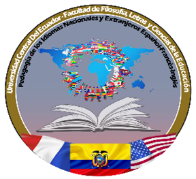 Miembros de Consejo de CarreraCarrera PINE-EFI